Міністерство освіти і науки УкраїниДніпровський національний університет імені Олеся ГончараЗАТВЕРДЖЕНОна вченій раді Дніпровськогонаціонального університету 
імені Олеся Гончара 19 травня 2022 року протокол № _ ВВЕДЕНО В ДІЮнаказ Дніпровського національногоуніверситету імені Олеся Гончара20 травня 2022 року № ___Правила прийому на навчання для здобуття вищої освіти у Дніпровському національному університетіімені Олеся Гончара в 2022 роціДніпро 2022I. Загальні положенняПравила прийому на навчання для здобуття вищої освіти у Дніпровському національному університеті імені Олеся Гончара в 2022 році (далі – Правила) розроблені відповідно до законодавства України й Порядку прийому на навчання для здобуття вищої освіти в 2022 році (далі – Порядок), затверджених наказом Міністерства освіти і науки України від 27 квітня 2022 року № 392 (зі змінами, внесеними наказом Міністерства освіти і науки України від 02 травня 2022 року № 400). Правила прийому діють до 31 грудня 2022 року.Правила складаються з 14 розділів.У I розділі розглянуті принципи організації прийому вступників та визначені значення термінів, уживаних в цих Правилах прийомуУ II розділі розглянуті питання Прийом на навчання для здобуття вищої освітиУ III розділі розглянуті Джерела фінансування здобуття вищої освітиУ IV розділі розглянуті Обсяги прийому та обсяги державного (регіонального) замовленняУ V розділі розглянуті Строки прийому заяв та документів, конкурсного відбору та зарахування на навчанняУ VI розділі розглянуті Порядок прийому заяв та документів для участі у конкурсному відборі для здобуття вищої освітиУ VII розділі розглянуті Конкурсний відбір, його організація та проведенняУ VIII розділі розглянуті Спеціальні умови участі в конкурсному відборі на здобуття вищої освітиУ IX розділі розглянуті Рейтингові списки вступників та рекомендації до зарахуванняУ X розділі розглянуті Реалізація права вступників на обрання місця навчанняУ XI розділі розглянуті Коригування списку рекомендованих до зарахуванняУ XII розділі розглянуті питання Переведення на вакантні місця державного (регіонального) замовлення осіб, які зараховані на навчання за кошти фізичних, юридичних осібУ XIII розділі розглянуті Наказ про зарахування, додатковий конкурсУ XIV розділі розглянуті Особливості прийому на навчання до закладів вищої освіти іноземців та осіб без громадянстваПравила прийому містять 12 додатків, а саме:Додаток 1: Перелік конкурсних пропозицій для ступу на перший (бакалаврський) рівень вищої освіти на базі повної загальної середньої освітиДодаток 2: Перелік конкурсних пропозицій для ступу на перший (бакалаврський) рівень вищої освіти на базі освітньокваліфікаційного рівня молодшого спеціаліста, освітньо-професійного ступіня фахового молодшого бакалавра, освітнього ступіня молодшого бакалавраДодаток 3: Перелік конкурсних пропозицій для ступу на другий (магістерський) рівень вищої освіти на базі здобутого ступеня вищої освіти бакалавраДодаток 4: Перелік конкурсних пропозицій для ступу на другий (магістерський) рівень вищої освіти на базі здобутого ступеня вищої освіти магістраДодаток 5: Перелік спеціальностей, яким надається особлива підтримкаДодаток 6: Вагові коефіцієнти оцінок з предметів національного мультипредметного тестуДодаток 7: Таблиці переведення тестових балів національного мультипредметного тесту,комплексного магістерського тесту, магістерського тесту навчальної компетентності до шкали 100-200Додаток 8: Правила прийому до аспірантури Дніпровського національного університету імені Олеся Гончара 
у 2022 роціДодаток 9: Правила прийому до докторантури Дніпровського національного університету імені Олеся Гончара у 2022 роціДодаток 10: Перелік акредитованих та не акредитованих спеціальностей (спеціалізацій, освітніх програм) Дніпровського національного Університету імені Олеся ГончараДодаток 11: Перелік спеціальностей, за якими оголошується прийом на навчання для здобуття наукового ступеня доктора філософіїДодаток 12: ПЕРЕЛІК наказів державних замовників, якими визначаються предметні спеціальності та спеціалізації окремих спеціальностей, за якими здійснюються формування та розміщення державного замовлення1. Прийом на навчання для здобуття вищої освіти у Дніпровський національний університет імені Олеся Гончара (далі Університет) здійснюється на підставі ліцензії на провадження освітньої діяльності Міністерства освіти і науки України та цих Правил (далі - Правила прийому).2. Прийом до Університету здійснюється на конкурсній основі за відповідними джерелами фінансування, зазначеними у пункті 1 розділу III цих правил.3. Організацію прийому вступників до закладу вищої освіти здійснює приймальна комісія, склад якої затверджено наказом ректора Університету, який є її головою. Приймальна комісія діє згідно з положенням про приймальну комісію Дніпровського національного університету імені Олеся Гончара, затверджене ректором Університету відповідно до Положення про приймальну комісію вищого навчального закладу, затвердженого наказом Міністерства освіти і науки України від 15 жовтня 2015 року № 1085, зареєстрованим в Міністерстві юстиції України 04 листопада 2015 року за № 1353/27798. Ректор Університету забезпечує дотримання законодавства України, зокрема Порядку прийому на навчання для здобуття вищої освіти в 2022 році (далі Порядок) та Правил прийому, а також відкритість та прозорість роботи приймальної комісії. Рішення приймальної комісії, прийняте в межах її повноважень, є підставою для видання відповідного наказу ректором Університету та/або виконання передбачених цими Правилами процедур. Усі питання, пов’язані з прийомом до Університету, вирішує приймальна комісія на своїх засіданнях. Рішення приймальної комісії оприлюднюються на офіційному вебсайті Університету не пізніше наступного дня після прийняття відповідного рішення.4. У цих правилах терміни вжито в значеннях аналогічних Порядку, а саме:адресне розміщення бюджетних місць – надання вступнику рекомендації до зарахування на місця навчання за кошти державного або місцевого бюджету (за державним або регіональним замовленням) на підставі його конкурсного бала;відкрита конкурсна пропозиція – конкурсна пропозиція, для якої кількість місць для навчання за державним замовленням визначається під час адресного розміщення бюджетних місць у межах між кваліфікаційним мінімумом та максимальним обсягом державного замовлення або дорівнює нулю в разі неможливості сформувати кваліфікаційний мінімум державного замовлення;вступне випробування – оцінювання підготовленості вступника до здобуття вищої освіти, що проводиться у формі вступного іспиту для іноземців, індивідуальної усної співбесіди, магістерського комплексного тесту, магістерського тесту навчальної компетентності, національного мультипредметного тесту, творчого конкурсу, презентації дослідницьких пропозицій чи досягнень, фахового іспиту;вступний іспит для іноземців – форма вступного випробування, яка передбачає оцінювання знань, умінь та навичок вступника з одного або декількох конкурсних предметів, результати якого зараховуються до конкурсного бала вступника, або за результатами якого вступник не допускається до участі в конкурсному відборі чи до інших вступних випробувань (виставляються оцінки за шкалою 100-200 (з кроком в один бал) або ухвалюється рішення про негативну оцінку вступника («незадовільно»));вступник – особа, яка подала заяву(и) про допуск до участі в конкурсному відборі на одну (декілька) конкурсних пропозицій;індивідуальна усна співбесіда – форма вступного випробування, яка передбачає очне оцінювання підготовленості (оцінювання знань, умінь та навичок) вступника з одного, двох або трьох предметів (складових), за результатами якої за кожний предмет (складову) виставляються оцінки за шкалою 100-200 (з кроком в один бал) або ухвалюється рішення про негативну оцінку вступника («незадовільно»);кваліфікаційний мінімум державного замовлення - мінімальна кількість вступників, яка може бути рекомендована на відкриту конкурсну пропозицію під час адресного розміщення бюджетних місць для відкриття набору на неї (тільки для спеціальностей, які входять до Переліку спеціальностей, яким надається особлива підтримка);квота для іноземців – визначена частина обсягу бюджетних місць, яка використовується для прийому вступників з числа: іноземців, які прибувають на навчання відповідно до міжнародних договорів України; закордонних українців, статус яких засвідчено посвідченням закордонного українця і які не проживають постійно в Україні;квота-1 – визначена частина максимального обсягу бюджетних місць (для відкритих конкурсних пропозицій) або загального обсягу бюджетних місць (для фіксованих конкурсних пропозицій), яка може бути використана для прийому вступників на основі повної загальної середньої освіти, що мають право на вступ на основі індивідуальної усної співбесіди (крім осіб, які мають право на квоту2), та дітей-сиріт, дітей, позбавлених батьківського піклування, осіб з їх числа,квота-2 – визначена частина максимального обсягу бюджетних місць (для відкритих конкурсних пропозицій) або загального обсягу бюджетних місць (для фіксованих конкурсних пропозицій) у закладах вищої освіти, яка може бути використана для прийому вступників на основі повної загальної середньої освіти, що мають право на вступ відповідно до Порядку прийому для здобуття вищої, фахової передвищої та професійної (професійно-технічної) освіти осіб, які проживають на тимчасово окупованій території Автономної Республіки Крим та міста Севастополя, тимчасово окупованій території окремих районів Донецької та Луганської областей, території населених пунктів на лінії зіткнення, затвердженого наказом Міністерства освіти і науки України від 01 березня 2021 року № 271, зареєстрованого в Міністерстві юстиції України 15 квітня 2021 року за № 505/36127 (далі - наказ № 271);конкурсна пропозиція – пропозиція закладу вищої освіти (відокремленого структурного підрозділу закладу вищої освіти, структурного підрозділу закладу вищої освіти, який знаходиться в іншому населеному пункті, аніж місцезнаходження закладу вищої освіти) щодо кількості місць для прийому вступників на певний рівень вищої освіти, освітню програму (освітні програми), форму здобуття освіти, курс, переліку конкурсних предметів та творчих конкурсів, строку навчання на основі здобутого освітнього рівня або ступеня (освітньо-кваліфікаційного рівня).Для конкурсних пропозицій Університету, що поєднують декілька освітніх програм порядок розподілу здобувачів вищої освіти між освітніми програмами визначається окремим рішенням приймальної комісії виходячи з кількості таких здобувачів та джерел фінансування. При прийнятті рішення приймальна комісія має спиратись на вибір здобувачів та має право встановити мінімальну кількість здобувачів на одній освітній програмі.конкурсний бал - комплексна оцінка досягнень вступника, яка розраховується за результатами вступних випробувань та іншими конкурсними показниками з точністю до 0,001 відповідно до Порядку та цих Правил;конкурсний відбір - процедура відбору вступників на конкурсні пропозиції на основі конкурсних балів та (в разі їх використання) пріоритетностей заяв вступників та/або розгляду мотиваційних листів у встановлених Порядком та цими Правилами випадках для здобуття вищої освіти (на конкурсній основі);конкурсний предмет - навчальний предмет (дисципліна), рівень навчальних досягнень з якого (якої) враховується під час проведення конкурсного відбору на навчання до закладу вищої освіти;магістерський комплексний тест – форма вступного випробування для вступу на навчання для здобуття ступеня магістра на основі здобутого ступеня вищої освіти бакалавра, магістра (освітньо-кваліфікаційного рівня спеціаліста), яка передбачає оцінювання рівня підготовленості вступника з іноземної мови та права, яке здійснюється Українським центром оцінювання якості освіти відповідно до законодавства;магістерський тест навчальної компетентності – форма вступного випробування для вступу на навчання для здобуття ступеня магістра на основі здобутого ступеня вищої освіти бакалавра, яка передбачає оцінювання готовності вступника до опанування освітньої програми магістерського рівня, яке здійснюється Українським центром оцінювання якості освіти відповідно до законодавства;максимальний обсяг державного замовлення - максимальна кількість вступників на відкриту конкурсну пропозицію, яка може бути рекомендована для зарахування на місця державного замовлення;мотиваційний лист – викладена вступником письмово у довільній формі інформація про його особисту зацікавленість у вступі на певну освітню програму (спеціальність, заклад освіти) та відповідні очікування, досягнення у навчанні та інших видах діяльності, власні сильні та слабкі сторони, до якого у разі необхідності вступником може бути додано (у тому числі в електронній формі) матеріали, що підтверджують викладену в листі інформацію;національний мультипредметний тест – форма вступного випробування, яка передбачає оцінювання результатів навчання з української мови, математики та історії України, яке здійснюється Українським центром оцінювання якості освіти відповідно до законодавства;небюджетна конкурсна пропозиція - конкурсна пропозиція, на яку не надаються місця для навчання за кошти державного або місцевого бюджету (за державним або регіональним замовленням); право на зарахування за квотами - право вступника щодо зарахування на навчання до закладу вищої освіти за квотою-1, квотою-2, квотою для іноземців, що реалізується відповідно до Порядку та цих Правил;презентація дослідницьких пропозицій чи досягнень - форма вступного випробування, що може бути передбачена під час вступу для здобуття освітнього ступеня доктора філософії, яка полягає в заслуховуванні та обговоренні наукового повідомлення вступника;пріоритетність - визначена вступником під час подання заяв черговість (де 1 є найвищою пріоритетністю) їх розгляду у разі адресного розміщення бюджетних місць; цими Правилами не передбачається встановлення локальних пріоритетностей;рейтинговий список вступників – список вступників за черговістю зарахування на навчання на конкурсну пропозицію, який формується відповідно до цих Правил;творчий конкурс – форма вступного випробування для вступу для здобуття ступеня бакалавра на основі повної загальної середньої освіти, яка передбачає очну (або дистанційну за окремим рішенням приймальної комісії) перевірку в межах одного дня та оцінювання, не пізніше наступного дня, творчих та/або фізичних здібностей вступника (зокрема здобутої раніше спеціалізованої освіти), необхідних для здобуття вищої освіти за спеціальностями, що зазначені у Додатку 4 до цих Правил. За результатами творчого конкурсу виставляється позитивна оцінка за шкалою 100-200 (з кроком в один бал) або ухвалюється рішення про негативну оцінку досягнень вступника («незадовільно»);технічна помилка – помилка, допущена уповноваженою особою приймальної комісії з питань прийняття та розгляду заяв під час внесення відомостей про вступника або заяви до Єдиної державної електронної бази з питань освіти (далі - ЄДЕБО), що підтверджується актом про допущену технічну помилку;фаховий іспит – форма вступного випробування для вступу на основі здобутого (або такого, що здобувається) ступеня або освітньо-кваліфікаційного рівня вищої освіти, яка передбачає дистанційну перевірку здатності до опанування освітньої програми певного рівня вищої освіти на основі здобутих раніше компетентностей;фіксована конкурсна пропозиція – конкурсна пропозиція із заздалегідь визначеною кількістю місць для навчання за кошти державного або місцевого бюджету (за державним або регіональним замовленням);широка конкурсна пропозиція – сукупність відкритих конкурсних пропозицій, яка складає спільну пропозицію державними закладами вищої освіти сукупного обсягу (суперобсягу) бюджетних місць для прийому вступників на місця навчання за кошти державного бюджету (за державним замовленням) на певну галузь, спеціальність (спеціалізацію) та форму здобуття освіти.Відкрита конкурсна пропозиція може входити лише до однієї широкої конкурсної пропозиції.Термін «закордонні українці» вжито у значенні, наведеному в Законі України «Про закордонних українців». Інші терміни вжито у значеннях, наведених у Законі України «Про вищу освіту».II. Прийом на навчання для здобуття вищої освіти1. Для здобуття вищої освіти приймаються: особи, які здобули повну загальну середню освіту або освітньокваліфікаційний рівень молодшого спеціаліста, освітньо-професійний ступінь фахового молодшого бакалавра, освітній ступінь молодшого бакалавра – для здобуття ступеня бакалавра; особи, які здобули ступінь бакалавра, магістра (освітньо-кваліфікаційний рівень спеціаліста), – для здобуття ступеня магістра; особи, які здобули ступінь магістра (освітньо-кваліфікаційний рівень спеціаліста), – для здобуття ступеня доктора філософії. Перелік спеціальностей медичного, фармацевтичного та ветеринарного спрямувань, за якими може здійснюватися прийом на навчання за ступенем магістра на основі повної загальної середньої освіти та освітньокваліфікаційного рівня молодшого спеціаліста, освітньо-професійного ступеня фахового молодшого бакалавра, освітнього ступеня молодшого бакалавра наведено у додатку 1 до цих Правил.Для здобуття ступеня магістра за спеціальністю 081 «Право» приймаються особи, які здобули ступінь бакалавра з спеціальностей 081 «Право» або 293 «Міжнародне право», напрямів 6.030401 «Правознавство», 6.030202 «Міжнародне право».Для здобуття ступеня доктора філософії за спеціальностями галузей знань 21 «Ветеринарна медицина» та 22 «Охорона здоров’я» приймаються особи, які здобули ступінь магістра (освітньо-кваліфікаційний рівень спеціаліста) з спеціальностей відповідної галузі знань. Для здобуття ступеня вищої освіти за іншою спеціальністю також приймаються особи, які здобули раніше такий самий або вищий ступінь (рівень) вищої освіти або здобувають його не менше одного року та виконують у повному обсязі індивідуальний навчальний план. Умовою зарахування здобувача вищої освіти для одночасного навчання за іншою спеціальністю в Університеті або в іншому закладі вищої освіти є виконання вимог, аналогічних виконанню вимог до вступників на відповідні освітні програми. Ці вимоги можуть бути виконані протягом першого року навчання.2. Вступники приймаються на навчання на перший курс. Особам, які здобули освітньо-кваліфікаційний рівень молодшого спеціаліста, освітньопрофесійний ступінь фахового молодшого бакалавра, освітній ступінь молодшого бакалавра, заклад вищої освіти може перезарахувати кредити ЄКТС, максимальний обсяг яких визначено стандартом вищої освіти бакалавра (магістра медичного, фармацевтичного, ветеринарного спрямувань) (за відсутності стандарту - не більше 120 кредитів ЄКТС). Такі особи можуть прийматись на другий (старші) курс(и) або на перший курс (зі скороченим строком навчання). Для здобуття ступеня молодшого бакалавра, бакалавра (магістра медичного, фармацевтичного або ветеринарного спрямувань) за іншою спеціальністю особи можуть прийматись на перший або старші курси (зокрема зі скороченим строком навчання). Здобувачі вищої освіти освітньо-кваліфікаційного рівня спеціаліста на основі повної загальної середньої освіти або освітньо-кваліфікаційного рівня молодшого спеціаліста медичного, фармацевтичного або ветеринарного спрямувань, які були відраховані або перервали навчання у зв’язку з академічною відпусткою, мають право бути поновленими для продовження навчання для здобуття ступеня магістра на основі повної загальної середньої освіти або освітньо-кваліфікаційного рівня молодшого спеціаліста за тією самою або спорідненою в межах галузі знань спеціальністю в Університеті або в іншому закладі вищої освіти.3. Прийом на навчання проводиться на конкурсні пропозиції визначені додатками 1, 2, 3 та 4 цих Правил4. Особливості прийому на навчання для здобуття вищої освіти осіб, місцем проживання яких є тимчасово окупована територія, територія населених пунктів на лінії зіткнення або які переселилися з таких територій після 01 січня 2022 року, в частині проходження річного оцінювання та державної підсумкової атестації, отримання документа державного зразка про повну загальну середню освіту (якщо особа не отримала документ про освіту відповідно до законодавства), визначаються відповідно до Порядку прийому для здобуття вищої, фахової передвищої та професійної (професійно-технічної) освіти осіб, які проживають на тимчасово окупованій території Автономної Республіки Крим та міста Севастополя, тимчасово окупованій території окремих районів Донецької та Луганської областей, території населених пунктів на лінії зіткнення, затвердженого наказом Міністерства освіти і науки України від 01 березня 2021 року № 271, зареєстрованого в Міністерстві юстиції України 15 квітня 2021 року за № 505/36127 (далі - наказ № 271).5. Особливості прийому на навчання до закладів вищої освіти за освітньопрофесійною програмою підготовки магістрів за спеціальністю 281 «Публічне управління та адміністрування» за державним замовленням Національного агентства України з питань державної служби визначаються Порядком прийому на навчання за освітньо-професійною програмою підготовки магістрів за спеціальністю «Публічне управління та адміністрування» галузі знань «Публічне управління та адміністрування», затвердженим постановою Кабінету Міністрів України від 29 липня 2009 року № 789.III. Джерела фінансування здобуття вищої освіти1. Фінансування підготовки здобувачів вищої освіти здійснюється: за рахунок видатків державного бюджету, видатків місцевих бюджетів; за кошти фізичних та/або юридичних осіб (на умовах договору, зокрема за кошти грантів, які отримав Університет на проведення наукових досліджень, за якими передбачається підготовка здобувачів вищої освіти ступеня доктора філософії).2. Громадяни України мають право безоплатно здобувати вищу освіту на конкурсній основі відповідно до стандартів вищої освіти, якщо певний ступінь вищої освіти громадянин здобуває вперше за кошти державного або місцевого бюджету. Особи, які здобули освітньо-кваліфікаційний рівень спеціаліста за кошти державного або місцевого бюджету (за державним або регіональним замовленням), можуть здобувати ступінь магістра лише за кошти фізичних та/або юридичних осіб, крім випадків, передбачених у пункті 5 цього розділу.3. Особа може вступити до Університету для здобуття ступеня магістра на основі ступеня бакалавра, магістра та освітньо-кваліфікаційного рівня спеціаліста, здобутого за іншою спеціальністю (напрямом підготовки), за умови успішного проходження вступних випробувань. Фінансування навчання за кошти державного та місцевого бюджетів (за державним або регіональним замовленням) здійснюється в межах строку навчання за навчальним планом відповідної освітньої програми, який визначається з розрахунку один навчальний рік на 60 кредитів ЄКТС.Особи, які вступають для здобуття ступеня бакалавра (магістра ветеринарного спрямування) на основі освітньо-кваліфікаційного рівня молодшого спеціаліста, освітньо-професійного ступеня фахового молодшого бакалавра, освітнього ступеня молодшого бакалавра можуть зараховуватись за державним (регіональним) замовленням на перший курс за скороченим строком навчання лише в разі вступу на ту саму або споріднену в межах галузі знань спеціальність, а також на спеціальності, зазначені в Переліку спеціальностей, яким надається особлива підтримка (додаток 5).Особи, які вступають для здобуття ступеня бакалавра (магістра медичного, фармацевтичного або ветеринарного спрямування) на основі освітньокваліфікаційного рівня молодшого спеціаліста, освітньо-професійного ступеня фахового молодшого бакалавра, освітнього ступеня молодшого бакалавра, можуть зараховуватись за кошти фізичних та/або юридичних осіб на перший курс за скороченим строком навчання або на другий чи старші курси з нормативним строком навчання в межах ліцензійного обсягу або максимального обсягу, встановленого для конкурсної пропозиції.4. Громадяни України, які не завершили навчання за кошти державного або місцевого бюджету (за державним або регіональним замовленням) за певним ступенем вищої освіти, мають право повторного вступу для безоплатного здобуття вищої освіти в державних і комунальних закладах вищої освіти за тим самим ступенем освіти за умови відшкодування до державного або місцевого бюджету коштів, витрачених на оплату послуг з підготовки фахівців, відповідно до Порядку відшкодування коштів державного або місцевого бюджету, витрачених на оплату послуг з підготовки фахівців, затвердженого постановою Кабінету Міністрів України від 26 серпня 2015 року № 658. Ця вимога не застосовується до учасників бойових дій. Вступ на навчання для здобуття ступеня магістра медичного, фармацевтичного або ветеринарного спрямувань на основі повної загальної середньої освіти або освітньо-кваліфікаційного рівня молодшого спеціаліста, освітньо-професійного ступеня фахового молодшого бакалавра, освітнього ступеня молодшого бакалавра вважається вступом одночасно для здобуття ступенів бакалавра та магістра відповідно до пункту 1 розділу II цих Правил.5. Громадяни України мають право безоплатно здобувати вищу освіту за другою спеціальністю у державних та комунальних закладах вищої освіти: якщо за станом здоров’я вони втратили можливість виконувати службові чи посадові обов’язки за отриманою раніше кваліфікацією, що підтверджується висновками медико-соціальної експертної комісії, та в інших випадках, передбачених законом; якщо вони мають направлення на навчання, видане державним (регіональним) замовником відповідно до законодавства. 6. Іноземці та особи без громадянства, зокрема закордонні українці, які постійно проживають в Україні, особи, яких визнано біженцями, та особи, які потребують додаткового захисту мають право на здобуття вищої освіти нарівні з громадянами України, зокрема за рахунок коштів державного або місцевого бюджету.7. Особи, які навчаються в Університеті, мають право на навчання одночасно за декількома освітніми програмами, а також у декількох закладах вищої освіти. Не допускається одночасне навчання за двома чи більше спеціальностями (спеціалізаціями, предметними спеціальностями, освітніми програмами, рівнями, ступенями, формами здобуття освіти) за кошти державного або місцевого бюджетів, крім випадків поєднання галузей знань, спеціальностей, спеціалізацій (предметних спеціальностей) в одній освітній програмі, або здобуття ступеня магістра медичного, фармацевтичного або ветеринарного спрямувань на основі повної загальної середньої освіти (освітньокваліфікаційного рівня молодшого спеціаліста, освітньо-професійного ступеня фахового молодшого бакалавра, освітнього ступеня молодшого бакалавра), яке вважається одночасним здобуттям ступенів бакалавра та магістра.8. Вступники допускаються до конкурсного відбору на місця державного (регіонального) замовлення та можуть бути рекомендовані або переведені на такі місця в разі наявності конкурсного бала не менше ніж 125,000. Обмеження щодо переведення на вакантні місця державного (регіонального) замовлення не застосовується до осіб, зазначених у пункті 7 розділу VIII цих Правил.IV. Обсяги прийому за кошти фізичних та/або юридичних осіб1.Обсяг прийому за кошти фізичних та/або юридичних осіб на фіксовані та відкриті конкурсні пропозиції визначає приймальна комісія у межах різниці між ліцензованим обсягом та загальним обсягом державного або регіонального замовлення, за необхідністю передбаченим резервом для поновлення у ньому або переведення до нього з інших закладів вищої освіти для здобуття вищої освіти відповідного рівня або за відповідною освітньою програмою. Цей обсяг може коригуватись з урахуванням фактично отриманого державного (регіонального) замовлення та у випадках виділення додаткових місць державного (регіонального) замовлення, переведення на вакантні місця державного (регіонального) замовлення і перерозподілу місць між формами здобуття освіти, але не може зменшуватись для конкурсної пропозиції у період між початком прийому документів і заяв та формуванням першого списку рекомендованих за цією пропозицією. Обсяг прийому на небюджетну конкурсну пропозицію визначає заклад вищої освіти у межах ліцензованого обсягу для певного рівня вищої освіти або для певної освітньої програми, що передбачає присвоєння професійної кваліфікації з професій, для яких запроваджено додаткове регулювання.V. Строки прийому заяв та документів, конкурсного відбору та зарахування на навчання1. Для вступу на перший курс для здобуття ступеня молодшого бакалавра, бакалавра (магістра медичного, фармацевтичного або ветеринарного спрямувань) на основі повної загальної середньої освіти за денною формою здобуття освіти: реєстрація електронних кабінетів вступників, завантаження необхідних документів розпочинається 01 липня;прийом заяв та документів, передбачених розділом VI цих Правил, розпочинається 29 липня та закінчується о 18:00 8 серпня - для осіб, які вступають на основі індивідуальної усної співбесіди, творчих конкурсів;прийом заяв та документів, передбачених розділом VI цих Правил, розпочинається 29 липня та закінчується о 18:00  23 серпня - для осіб, які вступають за результатами національного мультипредметного теста, а також творчих конкурсів, які були складені з 01 по 18 липня;творчі конкурси проводяться в кілька потоків з 01 до 18 липня включно.У період з 9 по 16 серпня можуть проводитись додаткові сесії творчих конкурсів для вступників, які вступають на місця за кошти фізичних та/або юридичних осіб.Механізми реєстрації учасників творчих конкурсів, організації та проведення творчих конкурсів визначаються відповідно до законодавства. У творчих конкурсах мають право брати участь особи, які здобули повну загальну середню освіту або завершують її здобуття до 10 липня, що підтверджується відповідним документом або довідкою закладу освіти;індивідуальні усні співбесіди проводяться з 9 по 16 серпня включно. Оприлюднення списків осіб, рекомендованих до зарахування за результатами позитивної оцінки індивідуальної усної співбесіди з повідомленням про отримання чи неотримання ними права здобувати вищу освіту за кошти державного або місцевого бюджету (за державним або регіональним замовленням) здійснюється не пізніше 12:00 17 серпня. Вступники, які отримали рекомендації, мають виконати вимоги до зарахування на місця державного (регіонального) замовлення до 10:00 20 серпня, включаючи подання письмової заяви про виключення заяв на інші місця державного (регіонального) замовлення. Зарахування цієї категорії вступників за державним замовленням відбувається не пізніше 15:00 22 серпня. Заяви зарахованих осіб на інші місця державного (регіонального) замовлення виключаються впродовж 22 серпня.Оприлюднення списків осіб, рекомендованих до зарахування за квотою-2, з повідомленням про отримання чи неотримання ними права здобувати вищу освіту за кошти державного або місцевого бюджету (за державним або регіональним замовленням) здійснюється в декілька етапів. Основний етап - не пізніше 12:00 17 серпня. Вступники, які отримали рекомендації, мають виконати вимоги до зарахування на місця державного замовлення до 10:00 20 серпня, включаючи подання письмової заяви про виключення заяв на інші місця державного замовлення. Зарахування цієї категорії вступників за державним замовленням відбувається не пізніше 15:00 22 серпня. Заяви зарахованих осіб на інші місця державного замовлення виключаються впродовж 22 серпня. Завершальний етап - не пізніше 12:00 29 вересня. Вступники, які отримали рекомендації, мають виконати вимоги до зарахування на місця державного замовлення до 10:00 30 вересня. Реалізація завершального етапу здійснюється шляхом переведення на вакантні місця державного, регіонального замовлення осіб, які зараховані на навчання за кошти фізичних та/або юридичних осіб. Переведення цієї категорії вступників відбувається не пізніше 15:00 30 вересня.Формування рейтингових списків вступників, надання рекомендацій до зарахування та оприлюднення списку рекомендованих з повідомленням про отримання чи неотримання ними права здобувати вищу освіту за кошти 19 державного або місцевого бюджету (за державним або регіональним замовленням) здійснюються не пізніше 29 серпня. Вступники, які отримали рекомендації, мають виконати вимоги до зарахування на місця державного або регіонального замовлення до 18:00 02 вересня; зарахування вступників за кошти державного або місцевого бюджету (за державним або регіональним замовленням) проводиться 05 вересня; за кошти фізичних та/або юридичних осіб - не пізніше ніж 30 вересня; переведення на вакантні місця державного, регіонального замовлення осіб, які зараховані на навчання за кошти фізичних та/або юридичних осіб на основі повної загальної середньої освіти (відповідно до цих Правил),- не пізніше ніж 19 вересня; надання рекомендацій до зарахування та оприлюднення списку рекомендованих для вступників, які вступають на місця за кошти фізичних та/або юридичних осіб на відкриті та фіксовані конкурсні пропозиції, здійснюється не раніше 18:00 02 вересня.Строки реєстрації для участі у творчих конкурсах на місця державного та регіонального замовлення визначає приймальна комісія закладу вищої освіти за умови, що прийом заяв та документів починається не пізніше ніж 24 червня, триває не менше десяти днів і завершується до початку останнього потоку проведення вступних іспитів, творчого конкурсу. Інформація про строки прийому заяв та документів для участі у творчому конкурсі оприлюднюється на офіційному вебсайті закладу вищої освіти та/або його відокремленого структурного підрозділу.2. Вимоги до мотиваційного листа є такими:мотиваційний лист має бути адресований Голові приймальної комісії Університету;має містити повне прізвище, імя та по батькові вступника, число, місяць, рік та місце народження, домашню адресу;має місти обґрунтування вибору спеціальності (освітньої програми);за наявності, потрібно окреслити участь у позашкільному житті (гуртки, студії), в олімпіадах, фахових конкурсах, хобі, досвід роботи (за наявності), досвід волонтерства, практики, участь у проєктах, майстер-класах, тренінгах тощо;має містити аналіз досягнень та особистих якостей;додатками до мотиваційного листа можуть бути документи (копії), що підтверджують викладене.Критеріями оцінювання мотиваційного листа є:послідовність та аргументованість викладення;вмотивованість вступника при виборі спеціальності (освітньої програми);наявність граматичних помилок;документи, що підтверджують викладене у листі;загальне враження.3. Для вступу на перший курс для здобуття ступеня бакалавра (магістра медичного, фармацевтичного або ветеринарного спрямувань) на основі повної загальної середньої освіти за іншими (крім денної) формами здобуття освіти: строки прийому заяв та документів, конкурсного відбору та зарахування на навчання за кошти державного або місцевого бюджету (за державним або регіональним замовленням) визначаються пунктом 1 цього розділу;строки прийому заяв та документів, конкурсного відбору та зарахування на навчання за рахунок коштів фізичних та/або юридичних осіб починається 29 липня, та закінчується 30 листопада.4. Для вступу на основі освітньо-кваліфікаційного рівня молодшого спеціаліста, освітньо-професійного ступеня фахового молодшого бакалавра, освітнього ступеня молодшого бакалавра за кошти державного або місцевого бюджету (за державним або регіональним замовленням) реєстрація електронних кабінетів вступників, завантаження необхідних документів розпочинається 01 липня, прийом заяв та документів розпочинається 29 липня і закінчується о 18:00 23 серпня.Формування рейтингових списків вступників, надання рекомендацій до зарахування та оприлюднення списку рекомендованих з повідомленням про отримання чи неотримання ними права здобувати вищу освіту за кошти державного або місцевого бюджету (за державним або регіональним замовленням) здійснюються не пізніше 02 вересня.Вступники, які отримали рекомендації, мають виконати вимоги до зарахування на місця державного або регіонального замовлення до 18:00 07 вересня; зарахування вступників за кошти державного або місцевого бюджету (за державним або регіональним замовленням) проводиться 09 вересня; за кошти фізичних та/або юридичних осіб - не пізніше ніж 30 вересня; переведення на вакантні місця державного, регіонального замовлення осіб, які зараховані на навчання за кошти фізичних та/або юридичних осіб (відповідно до цих Правил),- не пізніше ніж 21 вересня; надання рекомендацій до зарахування та оприлюднення списку рекомендованих для вступників, які вступають на місця за кошти фізичних та/або юридичних осіб на відкриті та фіксовані конкурсні пропозиції, здійснюється не раніше 18:00 07 вересня ;5. Для вступу на навчання для здобуття ступеня магістра на основі здобутого раніше ступеня вищої освіти: реєстрація вступників для складання магістерського тесту навчальної компетентності та магістерського комплексного тесту розпочинається 27 червня та закінчується о 18:00 18 липня; реєстрація електронних кабінетів вступників, завантаження необхідних документів розпочинається 1 серпня; прийом заяв та документів, передбачених розділом VI цих Правил, розпочинається 16 серпня, і закінчується 23 серпня для осіб, які вступають на основі індивідуальної усної співбесіди замість магістерського тесту навчальної компетентності або магістерського комплексного тесту; прийом заяв та документів, передбачених розділом VI цих Правил, розпочинається 16 серпня і закінчується о 18:00 15 вересня для осіб, які вступають на основі результатів магістерського тесту навчальної компетентності, магістерського комплексного тесту або тільки фахового іспиту в закладі освіти; індивідуальні усні співбесіди в закладах вищої освіти замість магістерського тесту навчальної компетентності або магістерського комплексного тесту у випадках, визначених цими Правилами, проводяться з 25 до 31 серпня; рекомендації для зарахування за державним (регіональним) замовленням надаються не пізніше ніж 20 вересня; вимоги Правил прийому для зарахування мають бути виконані до 18:00 24 вересня; наказ про зарахування за державним замовленням видається 25 вересня. Переведення на вакантні місця державного, регіонального замовлення осіб, які зараховані на навчання за кошти фізичних та/або юридичних осіб (відповідно до цих Правил), здійснюється не пізніше ніж 10 жовтня.6. Для вступу на навчання для здобуття ступеня магістра на основі здобутого ступеня вищої освіти бакалавра: реєстрація вступників для складання фахового іспиту (основна сесія) починається 01 червня та закінчується о 18:00 05 липня; терміни проведення фахових іспитів (основна сесія) з 10 липня до 25 липня; терміни проведення фахових іспитів (додаткова сесія) з 13 вересня до 17 вересня; рекомендації для зарахування за кошти фізичних та/або юридичних осіб надаються починаючи з 21 вересня, але не пізніше 30 листопада, накази про зарахування за кошти фізичних та/або юридичних осіб видаються у три етапи до 27 вересня, до 25 жовтня та до 25 листопада включно.7. Для тих категорій вступників, для яких строки прийому заяв та документів, конкурсного відбору та зарахування на навчання не встановлено в пунктах 1-6 цього розділу, зазначені строки визначаються рішенням приймальної комісії. При цьому зарахування (переведення) на навчання за державним замовленням закінчується не пізніше ніж 01 листопада, крім випадків, передбачених розділами XIII, XIV цих Правил. Зарахування за кошти фізичних та/або юридичних осіб закінчується не пізніше ніж 30 листопада. Реєстрація та робота електронних кабінетів вступників закінчується 31 жовтня.8. За рішенням приймальної комісії може бути передбачений додатковий набір вступників за кошти фізичних та/або юридичних осіб за денною формою здобуття освіти для здобуття ступеня бакалавра (магістра медичного, фармацевтичного або ветеринарного спрямувань) на основі повної загальної середньої освіти освітньо-кваліфікаційного рівня молодшого спеціаліста, освітньо-професійного ступеня фахового молодшого бакалавра, освітнього ступеня молодшого бакалавра за умови зарахування таких вступників до 30 листопада.9. За рішенням приймальної комісії можуть бути зараховані вступників за кошти фізичних та/або юридичних осіб для здобуття ступеня магістра на основі ступеня магістра (освітньо-кваліфікаційного рівня спеціаліста) за умови зарахування таких вступників до 30 листопада.VI. Порядок прийому заяв та документів для участі у конкурсному відборі для здобуття вищої освіти1. Вступники на навчання для здобуття вищої освіти подають заяви: тільки в електронній формі, крім визначених у цьому пункті випадків;тільки у паперовій формі: для реалізації права на вступ за індивідуальною усною співбесідою (у разі відсутності у вступника хоча б одного із сертифікатів ЗНО 2019-2021 років чи оцінок національного мультипредметного тесту) відповідно до цих Правил;для реалізації права на повторне безоплатне здобуття освіти за бюджетні кошти відповідно до цих Правил;за наявності розбіжностей в даних вступника в ЄДЕБО (прізвище, ім’я, по батькові (за наявності), дата народження, стать, громадянство тощо) і у відповідному документі про раніше здобуту освіту й у базі даних учасників національного мультипредметного тесту, сформованій на основі бази даних учасників зовнішнього незалежного оцінювання, сертифікаті зовнішнього незалежного оцінювання;у разі подання іноземного документа про освіту; у разі подання документів іноземцями та особами без громадянства;у разі подання документа про раніше здобуту освіту, виданого до запровадження фотополімерних технологій їх виготовлення;у разі подання заяви після завершення строків роботи електронних кабінетів; для реалізації права на нарахування додаткових балів, передбачених абзацом одинадцятим підпункту 1 пункту 9 розділу VII цих Правил;у разі неможливості зареєструвати електронний кабінет або подати заяву в електронній формі з інших причин, що підтверджено довідкою приймальної комісії закладу вищої освіти.Вступники, зазначені в абзаці четвертому цього пункту, можуть подавати заяви в електронній формі з подальшим поданням документів, що підтверджують право на вступ за індивідуальною усною співбесідою, які мають бути подані в строки прийому заяв, відповідно до цих Правил. Для реалізації права на вступ за результатами індивідуальної усної співбесіди з конкурсних предметів у закладі вищої освіти та/або квотою-1 (за умови наявності хоча б одного сертифікату ЗНО) вступник перед поданням заяви в електронній формі особисто подає оригінал(и) документа(ів), що підтверджують право вступника на спеціальні умови участі у конкурсному відборі, до приймальної комісії.Вступники можуть подати до п’яти заяв на місця державного та регіонального замовлення у фіксованих та відкритих конкурсних пропозиціях, та до двадцяти заяв на небюджетні конкурсні пропозиції.2. Заява в електронній формі подається вступником шляхом заповнення електронної форми в режимі онлайн та розглядається приймальною комісією закладу вищої освіти у порядку, визначеному законодавством. Заклади вищої освіти створюють консультаційні центри при приймальних комісіях для надання допомоги вступникам під час подання заяв в електронній формі. Вступники можуть звернутися до консультаційного центру будь-якого закладу вищої освіти з метою створення електронного кабінету, внесення заяв в електронній формі.3. Заяву в паперовій формі вступник подає особисто до приймальної комісії. Відомості кожної заяви в паперовому вигляді реєструє уповноважена особа приймальної комісії в ЄДЕБО в день прийняття заяви.4. У заяві вступники вказують конкурсну пропозицію із зазначенням спеціальності (предметної спеціальності, спеціалізації, освітньої програми (освітніх програм)) та форми здобуття освіти. Під час подання заяв на відкриті та фіксовані конкурсні пропозиції вступники обов’язково зазначають один з таких варіантів: «Претендую на участь у конкурсі на місце державного або регіонального замовлення і на участь у конкурсі на місця за кошти фізичних та/або юридичних осіб у разі неотримання рекомендації за цією конкурсною пропозицією за кошти державного або місцевого бюджету (за державним або регіональним замовленням)»; «Претендую на участь у конкурсі виключно на місця за кошти фізичних та/або юридичних осіб, повідомлений про неможливість переведення в межах вступної кампанії на місця державного або регіонального замовлення». Під час подання заяв на небюджетну конкурсну пропозицію вступники претендують на участь у конкурсі виключно на місця за кошти фізичних та/або юридичних осіб і попереджаються про неможливість переведення в межах вступної кампанії на місця державного або регіонального замовлення, у заявах зазначають: «Претендую на участь у конкурсі виключно на місця за кошти фізичних та/або юридичних осіб, повідомлений про неможливість переведення в межах вступної кампанії на місця державного або регіонального замовлення». Вступники для здобуття освітнього ступеня молодшого бакалавра, бакалавра (магістра медичного, фармацевтичного або ветеринарного спрямувань) на основі повної загальної середньої освіти, освітньокваліфікаційного рівня молодшого спеціаліста, освітньо-професійного ступеня фахового молодшого бакалавра, освітнього ступеня молодшого бакалавра та вступники для здобуття ступеня магістра на основі ступеня бакалавра, магістра (освітньо-кваліфікаційного рівня спеціаліста) за спеціальностями 081 «Право» та 293 «Міжнародне право», що претендують на місця державного або регіонального замовлення за денною чи заочною формою здобуття освіти, у кожній заяві зазначають її пріоритетність; при цьому показник пріоритетності 1 (один) означає найвищу пріоритетність. Зазначену вступником пріоритетність заяв не може бути змінено. Для участі у конкурсі для вступу за різними формами здобуття освіти вступники подають окремі заяви.5. Під час подання заяви в паперовій формі вступник особисто пред’являє оригінали: документа (одного з документів), що посвідчує особу, передбаченого Законом України «Про Єдиний державний демографічний реєстр та документи, що підтверджують громадянство України, посвідчують особу чи її спеціальний статус»; військово-облікового документа (для військовозобов’язаних - військового квитка або тимчасового посвідчення військовозобов’язаного, а для призовників - посвідчення про приписку до призовних дільниць); документа (державного зразка) про раніше здобутий освітній (освітньокваліфікаційний) рівень, на основі якого здійснюється вступ, якщо інформація про нього не зберігається в Єдиній державній електронній базі з питань освіти; документів, які підтверджують право вступника на зарахування за індивідуальною усною співбесідою, на участь у конкурсі за результатами індивідуальної усної співбесіди та/або квотою-1, квотою-2 на основі повної загальної середньої освіти, на участь у конкурсі за індивідуальною усною співбесідою під час вступу для здобуття ступеня магістра на основі ступеня бакалавра, магістра (освітньо-кваліфікаційного рівня спеціаліста) замість магістерського тесту навчальної компетентності або магістерського комплексного тесту.Вступники, які проживають на тимчасово окупованій території України або переселилися з неї після 01 січня 2022 року, а також вступники, які проживають на територіях, де органи державної влади тимчасово не здійснюють свої повноваження, подають документи з урахуванням особливостей, передбачених наказом № 271. Якщо з об’єктивних причин документ про здобутий освітній (освітньокваліфікаційний) рівень відсутній, може подаватись довідка державного підприємства «Інфоресурс» про його здобуття, зокрема без подання додатка до документа про здобутий освітній (освітньо-кваліфікаційний) рівень.6. До заяви, поданої в паперовій формі, вступник додає: копію документа (одного з документів), що посвідчує особу, передбаченого Законом України «Про Єдиний державний демографічний реєстр та документи, що підтверджують громадянство України, посвідчують особу чи її спеціальний статус»; військово-облікового документа (для військовозобов’язаних - військового квитка або тимчасового посвідчення військовозобов’язаного, а для призовників - посвідчення про приписку до призовних дільниць); копію документа (державного зразка) про раніше здобутий освітній (освітньо-кваліфікаційний) рівень, на основі якого здійснюється вступ, якщо інформація про нього не зберігається в Єдиній державній електронній базі з питань освіти; чотири кольорові фотокартки розміром 3 × 4 см. Заклади вищої освіти у своїх Правилах прийому встановлюють перелік документів, необхідних для вступу, у тому числі додаткових, якщо це викликано особливостями вступу на певну спеціальність чи конкурсну пропозицію. Для участі в індивідуальній усній співбесіді, творчому конкурсі на основі повної загальної середньої освіти, крім заяви на участь (в електронному або паперовому вигляді за формою, визначеною приймальною комісією закладу вищої освіти), вступники подають копію документа, що посвідчує особу; фотокартку розміром 3 × 4 см (1 Мб для фотокарток в електронній формі); довідку закладу освіти про завершення здобуття повної загальної середньої освіти у разі відсутності інформації про здобутий документ про повну загальну середню освіту в ЄДЕБО, копію документа, що підтверджує право вступника на участь в індивідуальній усній співбесіді. Подання вступниками інших документів для участі в індивідуальній усній співбесіді, творчому конкурсі не є обов’язковим. Для вступників, які мають проходити індивідуальну усну співбесіду або творчий конкурс, заклад вищої освіти може провести електронну реєстрацію для участі в них за умови подання вступником сканованих копій (фотокопій) документів. Вступники, які проходять індивідуальні усні співбесіди, фахові іспити, творчі конкурси, допускаються до участі в них за наявності оригіналу документа, що посвідчує особу, оригіналу документа, що підтверджує право вступника на участь в індивідуальній усній співбесіді та екзаменаційного листка з фотокарткою. Вступник подає інші копії документів, якщо це викликано особливими умовами вступу на відповідні конкурсні пропозиції, установлені законодавством, у строки, визначені для прийому документів. У правилах прийому до аспірантури (ад’юнктури) та докторантури заклади вищої освіти (наукові установи) можуть встановити додатковий перелік документів, обов’язкових для допуску до вступних випробувань.7. Копії документів, що засвідчують підстави для отримання спеціальних умов для зарахування за індивідуальною усною співбесідою, на участь у конкурсі за результатами індивідуальної усної співбесіди та/або квотою-1, квотою-2 на основі повної загальної середньої освіти, спеціальних умов для участі в конкурсі за результатами індивідуальної усної співбесіди під час вступу на здобуття ступеня магістра на основі здобутого ступеня бакалавра, магістра (освітньо-кваліфікаційного рівня спеціаліста), вступник подає особисто під час подання документів у паперовій формі у визначені цим Порядком або відповідно до нього терміни. Не подані своєчасно документи, що засвідчують підстави для отримання спеціальних умов на зарахування за співбесідою, на участь у конкурсі за результатами індивідуальної усної співбесіди та/або квотою-1, квотою-2 на основі повної загальної середньої освіти, унеможливлюють їх реалізацію.8. Копії документів, що засвідчують підстави для отримання спеціальних умов особою, яка зарахована на навчання за кошти фізичних та/або юридичних осіб, на переведення на вакантні місця державного (регіонального) замовлення вступник подає особисто одночасно з виконанням вимог для зарахування на місця за кошти фізичних та/або юридичних осіб. Подані несвоєчасно документи, що засвідчують підстави для отримання спеціальних умов на переведення на вакантні місця державного (регіонального) замовлення, розглядаються приймальними комісіями та відповідними державними (регіональними) замовниками в межах наявного залишку бюджетних місць.9. Копії документів, окрім документа, що посвідчує особу, та військооблікового документа засвідчує за оригіналами приймальна комісія. Копії документів без пред’явлення оригіналів не приймаються.10. Приймальна комісія здійснює перевірку підстав для отримання спеціальних умов для зарахування за індивідуальною усною співбесідою, на участь у конкурсі за результатами індивідуальної усної співбесіди та/або квотою1, квотою-2 на основі повної загальної середньої освіти, спеціальних умов для участі в конкурсі за результатами індивідуальної усної співбесіди під час вступу на здобуття ступеня магістра на основі здобутого ступеня бакалавра, магістра (освітньо-кваліфікаційного рівня спеціаліста) та спеціальних умов для осіб, які зараховані на навчання за кошти фізичних та/або юридичних осіб для здобуття освітнього ступеня бакалавра (магістра медичного, фармацевтичного або ветеринарного спрямувань) на основі повної загальної середньої освіти, ступеня магістра на основі здобутого ступеня бакалавра, магістра (освітньокваліфікаційного рівня спеціаліста) на переведення на вакантні місця державного замовлення.11. Приймальна комісія розглядає заяви та документи вступників і приймає рішення про допуск до участі в конкурсному відборі для вступу на навчання до закладу вищої освіти протягом трьох робочих днів з дати реєстрації заяви в ЄДЕБО, але не пізніше наступного дня після завершення прийому документів, у випадку складання вступних випробувань - не пізніше наступного дня після завершення вступних випробувань.12. Факт ознайомлення вступника з Правилами прийому, наявною ліцензією і сертифікатом про акредитацію відповідної освітньої програми (спеціальності), а також факт наявності/відсутності підстав для участі у конкурсі за результатами індивідуальної усної співбесіди, зарахування за індивідуальною усною співбесідою, зарахування за квотою-1, квотою-2 фіксуються в заяві вступника та підтверджуються його особистим підписом під час подання заяви. У разі подання документів на неакредитовані освітні програми (спеціальності) факт ознайомлення вступника з частиною шостою статті 7 Закону України «Про вищу освіту» фіксується в письмовому повідомленні щодо поінформованості про відсутність акредитації та підтверджується його особистим підписом під час подання заяви у паперовій формі. Вступник має право до дати закінчення подання електронних заяв скасувати у власному електронному кабінеті подану ним раніше заяву, зареєстровану та допущену до конкурсу у закладах вищої освіти, без права подання нової заяви з такою ж пріоритетністю. Паперова заява, зареєстрована в ЄДЕБО, може бути скасована закладом вищої освіти на підставі рішення приймальної комісії до дати закінчення прийому документів на навчання для заяв у паперовій формі за умови допущення технічної помилки під час внесення відповідних даних до ЄДЕБО, що підтверджується актом про допущену технічну помилку, який сформовано і роздруковано з ЄДЕБО. Скасована заява вважається неподаною, а факт такого подання анулюється в ЄДЕБО. Заклад вищої освіти засобами мобільного або електронного зв’язку повідомляє вступникові про скасування заяви в день її скасування, після чого вступник може подати нову заяву з такою самою пріоритетністю. Електронна заява, зареєстрована в ЄДЕБО, може бути скасована Технічним адміністратором ЄДЕБО на підставі офіційного рішення Розпорядника ЄДЕБО не пізніш як за день до закінчення подання електронних заяв за умови виявлення технічної помилки під час внесення відповідних даних до ЄДЕБО. Скасована заява вважається неподаною, а факт такого подання анулюється в ЄДЕБО. Технічний адміністратор засобами мобільного або електронного зв’язку повідомляє вступникові про скасування заяви в день її скасування, після чого вступник може подати нову заяву з такою самою пріоритетністю.13. Під час прийняття на навчання осіб, які подають документ про здобутий за кордоном ступінь (рівень) освіти (далі - Документ), обов’язковою є процедура визнання і встановлення еквівалентності Документа, що здійснюється відповідно до наказу Міністерства освіти і науки України від 05 травня 2015 року № 504 «Деякі питання визнання в Україні іноземних документів про освіту», зареєстрованого в Міністерстві юстиції України 27 травня 2015 року за № 614/27059. VII. Конкурсний відбір, його організація та проведення1. Конкурсний відбір для здобуття ступенів вищої освіти здійснюється за результатами вступних випробувань або розгляду мотиваційних листів у передбачених цим Порядком випадках:для вступу на навчання для здобуття ступеня бакалавра (магістра медичного, фармацевтичного та ветеринарного спрямувань) на основі освітньокваліфікаційного рівня молодшого спеціаліста, освітньо-професійного ступеня фахового молодшого бакалавра, освітнього ступеня молодшого бакалавра - у формі національного мультипредметного тесту або зовнішнього незалежного оцінювання, творчого конкурсу, індивідуальної усної співбесіди або розгляду мотиваційних листів в передбачених цим Порядком випадках;для вступу на навчання для здобуття ступеня магістра на основі здобутого ступеня вищої освіти за спеціальностями 081 «Право» та 293 «Міжнародне право» – у формі магістерського комплексного тесту, єдиного вступного іспиту з іноземної мови, єдиного фахового вступного випробування, індивідуальної усної співбесіди або розгляду мотиваційних листів в передбачених цим Порядком випадках;для вступу на навчання для здобуття ступеня магістра на основі здобутого ступеня вищої освіти за спеціальностями галузей знань 05 «Соціальні та поведінкові науки», 06 «Журналістика», 07 «Управління та адміністрування», 28 «Публічне управління та адміністрування», 29 «Міжнародні відносини» (крім спеціальності 293 «Міжнародне право») – у формі магістерського тесту навчальної компетентності, фахового іспиту, індивідуальної усної співбесіди або розгляду мотиваційних листів в передбачених цим Порядком випадках; для вступу на навчання для здобуття ступеня магістра на основі здобутого ступеня (освітньо-кваліфікаційного рівня) вищої освіти за іншими спеціальностями - у формі фахового іспиту або розгляду мотиваційних листів в передбачених цим Порядком випадках; в інших випадках - відповідно до Правил прийому з переліку форм визначених абзацом четвертим пункту 5 розділу І цих Правил. У разі подання документів на участь у конкурсному відборі особами з особливими освітніми потребами заклад вищої освіти має забезпечити відповідні умови для проходження ними творчих конкурсів, індивідуальних усних співбесід та фахових іспитів. 2. Конкурсний відбір проводиться на основі конкурсного бала (розгляду мотиваційних листів), який розраховується відповідно до Порядку та Правил прийому.3. Для конкурсного відбору осіб, які на основі повної загальної середньої освіти вступають на перший курс для здобуття ступеня бакалавра (магістра медичного, фармацевтичного або ветеринарного спрямувань), зараховуються: бали національного мультипредметного тесту з української мови (перший предмет), математики (другий предмет) та історії України (третій предмет), або бали зовнішнього незалежного оцінювання 2019-2021 років з трьох конкурсних предметів (у будь-яких комбінаціях), передбачених Правилами прийому в один з цих років для відповідних спеціальності (спеціалізації, предметної спеціальності, конкурсної пропозиції) та джерела фінансування, або тільки творчого конкурсу з спеціальностей, для яких він проводиться, або вступного іспиту для іноземців (предмети визначаються Правилами прийому). Результати зовнішнього незалежного оцінювання 2019-2021 року з української мови та літератури/української мови, математики чи та/або історії України за бажанням вступника можуть бути зараховані замість відповідних предметів національного мультипредметного тесту, якщо різниця балів національного мультипредметного тесту та зовнішнього незалежного оцінювання з відповідного предмету не перевищує 15 балів. У передбачених цими Правилами випадках, результати індивідуальної усної співбесіди з тих самих предметів зараховуються замість національного мультипредметного тесту. Для конкурсного відбору осіб на місця за кошти фізичних або юридичних осіб, які на основі повної загальної середньої освіти вступають на перший курс для здобуття ступеня бакалавра (магістра ветеринарного спрямування) (крім спеціальностей галузей знань 05 «Соціальні та поведінкові науки», 06 «Журналістика», 07 «Управління та адміністрування», 08 «Право», 12 «Інформаційні технології», 22 «Охорона здоров’я», 24 «Сфера обслуговування», 28 «Публічне управління та адміністрування», 29 «Міжнародні відносини», спеціальності 035 «Філологія» (за винятком спеціалізацій з української, кримсько-татарської мови та літератури, фольклористики)) та спеціальностей, для яких передбачено проведення творчого конкурсу, у якості конкурсного балу використовується тільки бал за мотиваційний лист. 4. Для конкурсного відбору осіб, які на основі освітньо-кваліфікаційного рівня молодшого спеціаліста, освітньо-професійного ступеня фахового молодшого бакалавра, освітнього ступеня молодшого бакалавра вступають на другий (третій) курс з нормативним або на перший курс з скороченим строком навчання для здобуття ступеня бакалавра (магістра медичного, фармацевтичного та ветеринарного спрямувань), зараховуються бали:1) для вступу на місця державного (регіонального) замовлення - національного мультипредметного тесту з української мови або зовнішнього незалежного оцінювання 2019-2021 років з української мови та літератури/української мови (перший предмет) та національного мультипредметного тесту з математики або зовнішнього незалежного оцінювання з математики 2019-2021 років (другий предмет);2) для вступу на місця за кошти фізичних або юридичних осіб - національного мультипредметного тесту з української мови або зовнішнього незалежного оцінювання 2019-2021 років з української мови та літератури/української мови (перший предмет) та національного мультипредметного тесту або зовнішнього незалежного оцінювання з 2019-2021 років з предмету на вибір вступника (другий предмет) або вступного іспиту для іноземців, що складається з тестів з української мови, математики та історії України. У передбачених цими Правилами випадках, результати індивідуальної усної співбесіди з тих самих предметів зараховуються замість національного мультипредметного тесту. 5. Для конкурсного відбору осіб, які на основі ступеня бакалавра, магістра (освітньо-кваліфікаційного рівня спеціаліста) вступають на навчання для здобуття ступеня магістра, зараховуються:1) для вступу на спеціальності 081 «Право» та 293 «Міжнародне право»: результати магістерського комплексного тесту, або результати тесту з права єдиного фахового вступного випробування з права та результати єдиного вступного іспиту з іноземної мови 2019-2021 років (у будь-яких комбінаціях), або результати вступного іспиту для іноземців з права та іноземної мови. Результати єдиного фахового вступного випробування з права та результати єдиного вступного іспиту з іноземної мови 2019-2021 років за бажанням вступника можуть бути зараховані замість оцінок магістерського комплексного тесту з права та іноземної мови відповідно, якщо різниця балів єдиного фахового вступного випробування та єдиного вступного іспиту та магістерського комплексного тесту з відповідних складових не перевищує 15 балів. У передбачених цими Правилами випадках замість результатів магістерського комплексного тесту використовуються результати індивідуальної усної співбесіди з іноземної мови та права;2) для вступу на спеціальності галузей знань 05 «Соціальні та поведінкові науки», 06 «Журналістика», 07 «Управління та адміністрування», 28 «Публічне управління та адміністрування», 29 «Міжнародні відносини» (крім спеціальності 293 «Міжнародне право»): результати магістерського тесту навчальної компетентності та фахового іспиту, або результати вступного іспиту для іноземців з фаху та іноземної мови. У передбачених цим Порядком випадках замість результатів магістерського тесту навчальної компетентності використовуються результати індивідуальної усної співбесіди з іноземної мови;3) для вступу на інші спеціальності: результати фахового іспиту при вступі на місця державного або регіонального замовлення; тільки результати розгляду мотиваційних листів  при вступі на місця за кошти фізичних або юридичних осіб; або результати вступного іспиту для іноземців з фаху.6. Для конкурсного відбору осіб, які вступають на навчання для здобуття ступеня доктора філософії, зараховуються бали вступних іспитів із спеціальності та іноземної мови, а також результати інших форм вступних випробувань (у формі іспитів, співбесід, презентацій дослідницьких пропозицій чи досягнень), якщо вони передбачені Правилами прийому. Вступник, який підтвердив свій рівень знання англійської мови дійсним сертифікатом тестів TOEFL, або International English Language Testing System, або сертифікатом Cambridge English Language Assessment (не нижче рівня B2 Загальноєвропейських рекомендацій з мовної освіти чи аналогічного рівня); німецької мови - дійсним сертифікатом TestDaF (не нижче рівня B2 Загальноєвропейських рекомендацій з мовної освіти чи аналогічного рівня); французької мови - дійсним сертифікатом тесту DELF або DALF (не нижче рівня B2 Загальноєвропейських рекомендацій з мовної освіти чи аналогічного рівня), звільняється від складання вступного іспиту з іноземної мови. Під час визначення результатів конкурсу зазначені сертифікати прирівнюються до результатів вступного іспиту з іноземної мови з найвищим балом. Відповідно до цих Правил особам, які вступають до аспірантури (ад’юнктури) з іншої галузі знань (спеціальності), ніж та, яка зазначена в їх дипломі магістра (спеціаліста), можуть бути призначені додаткові вступні випробування.7. Конкурсний бал розраховується:1) для вступу на перший курс для здобуття ступеня бакалавра (магістра медичного, фармацевтичного або ветеринарного спрямування) на основі повної загальної середньої освіти за такою формулою:Конкурсний бал (КБ) = К1 × П1 + К2 × П2 + К3 × П3 + ОУ або КБ = ТК;Таблиця переведення тестових балів з української мови, математики, історії України національного мультипредметного тесту до шкали 100-200 наведена в додатку 6 до цих Правил;ТК – оцінка творчого конкурсу;ОУ – бал за успішне закінчення у рік вступу підготовчих курсів Університету для вступу до нього за шкалою від 0 до 10 балів у разі вступу на спеціальності (спеціалізації), зазначені в Переліку спеціальностей, яким надається особлива підтримка (Додаток 5).Якщо конкурсний бал вступника при цьому перевищує 200, він встановлюється таким, що дорівнює 200;Невід’ємні вагові коефіцієнти К1, К2, К3 для кожної спеціальності визначені в додатку 6 до цих Правил. Особам, які є членами збірних команд України та брали участь у міжнародних олімпіадах (відповідно до наказів Міністерства освіти і науки України), Олімпійських, Паралімпійських і Дефлімпійських іграх за поданням Міністерства молоді та спорту України, зараховуються оцінки по 200 балів з двох конкурсних предметів за вибором вступника. Документом, що підтверджує статус призера або переможця зазначених змагань, є диплом (грамота, сертифікат тощо), виданий організаторами змагань з визначенням власного прізвища та імені особи, назви змагань, дати, місця їх проведення, зайнятого місця та результату. Остаточно конкурсний бал множиться на регіональний (РК) та галузевий (ГК) коефіцієнти шляхом його множення на їх добуток, причому: РК дорівнює 1,04; ГК дорівнює 1,02 для поданих заяв із пріоритетністю 1 та 2 на спеціальності (предметні спеціальності, спеціалізації), передбачені в Переліку спеціальностей, яким надається особлива підтримка (Додаток 5); 1,00 - в інших випадках; Якщо після домноження на коефіцієнти конкурсний бал перевищує 200, він встановлюється таким, що дорівнює 200;2) для вступу на навчання на основі освітньо-кваліфікаційного рівня молодшого спеціаліста, освітньо-професійного ступеня фахового молодшого бакалавра, освітнього ступеня молодшого бакалавра на другий (третій) курс з нормативним або на перший курс з скороченим строком навчання для здобуття ступеня бакалавра (магістра медичного, фармацевтичного та ветеринарного спрямувань) за такою формулою:Конкурсний бал (КБ) = 0,5 × П1 +0,5 × П2 (ТК), де П1, П2 - оцінки з першого та другого предметів (творчого конкурсу);3) для вступу на навчання для здобуття ступеня магістра з спеціальностей 081 «Право» та 293 «Міжнародне право» за такою формулою: Конкурсний бал (КБ) = 0,3 × П1 + 0,7 × П2, деП1 - оцінка блоку магістерського комплексного тесту (або індивідуальної усної співбесіди у передбачених цим Порядком випадках) з іноземної мови або єдиного вступного іспиту з іноземної мови 2019-2021 років (за шкалою від 100 до 200 балів). Таблиця переведення тестових балів з іноземної мови магістерського комплексного тесту до шкали 100-200 наведена в додатку 7 до цих Правил;П2 - оцінка блоку магістерського комплексного тесту (або індивідуальної усної співбесіди у передбачених цим Порядком випадках) з права або єдиного вступного фахового випробування 2019-2021 років (за шкалою від 100 до 200 балів), Таблиця переведення тестових балів з права магістерського комплексного тесту до шкали 100-200 наведена в додатку 7 до цих Правил;4) для вступу на навчання для здобуття ступеня магістра з спеціальностей галузей знань 05 «Соціальні та поведінкові науки», 06 «Журналістика», 07 «Управління та адміністрування», 28 «Публічне управління та адміністрування», 29 «Міжнародні відносини» (крім спеціальності 293 «Міжнародне право») за такою формулою: Конкурсний бал (КБ) = 0,5 × П1 + 0,5 × П2, деП1 - оцінка магістерського тесту навчальної компетентності (або індивідуальної усної співбесіди з іноземної мови у передбачених цими Правилами випадках) (за шкалою від 100 до 200 балів), Таблиця переведення тестових балів магістерського тесту навчальної компетентності до шкали 100-200 наведена в додатку 7 до цих Правил;П2 - оцінка фахового іспиту (за шкалою від 100 до 200 балів);5) для вступу на навчання для здобуття ступеня магістра з інших спеціальностей за такою формулою (у разі конкурсного відбору за результатами фахового іспиту): Конкурсний бал (КБ) = П1, де П1 – оцінка фахового іспиту.6) в інших випадках конкурсний бал обчислюється як сума балів за вступні випробування та інші показники конкурсного відбору відповідно до Правил прийому. За різної кількості складових у конкурсному балі має дотримуватись принцип рівності прав вступників.10. Мінімальне значення кількості балів із вступних випробувань (конкурсного бала), з якими вступник допускається до участі у конкурсі для спеціальностей галузей знань 08 «Право», 28 «Публічне управління та адміністрування», 29 «Міжнародні відносини» становить 140, для інших спеціальностей 100.11. При проведені фахових іспитів використовуються тільки програми затверджені головою приймальної комісії та оприлюднені на офіційному сайті Університету.12. Особи, які без поважних причин (визнаних такими за рішенням Приймальної комісії) не з’явилися на вступні випробування у визначений розкладом час, особи, знання яких було оцінено балами нижче встановленого Правилами прийому мінімального значення, а також особи, які забрали документи після дати закінчення прийому документів, до участі в наступних вступних випробуваннях та у конкурсному відборі не допускаються. Перескладання вступних випробувань не допускається.13. Апеляції на результати вступних випробувань, проведених закладом вищої освіти, розглядає апеляційна комісія цього закладу вищої освіти, склад та порядок роботи якої затверджуються наказом його керівника.14. Відомості про результати вступних випробувань та інших конкурсних показників вносяться до запису про вступника в ЄДЕБО. 15. Рішенням приймальної комісії результати вступного іспиту з конкурсного предмета щодо вступу на певну конкурсну пропозицію можуть бути зараховані за заявою вступника для участі в конкурсному відборі на іншу конкурсну пропозицію в цьому закладі вищої освіти.16. Офіційне оголошення результатів творчих конкурсів на місця державного та регіонального замовлення, включаючи інформацію про досягнення мінімального прохідного бала, здійснюється шляхом розміщення відповідних відомостей на офіційних вебсайтах закладів вищої освіти та вноситься до ЄДЕБО не пізніше наступного дня після їх проведення.VIII. Спеціальні умови участі в конкурсному відборі на здобуття вищої освіти1. Спеціальними умовами участі у конкурсному відборі під час вступу для здобуття вищої освіти на основі повної загальної середньої освіти є: зарахування на підставі позитивної оцінки індивідуальної усної співбесіди або творчого конкурсу; участь у конкурсному відборі за результатами індивідуальної усної співбесіди замість національного мультипредметного тесту та/або квотою-1, квотою-2. Спеціальними умовами щодо участі в конкурсному відборі під час вступу на основі освітньо-кваліфікаційного рівня молодшого спеціаліста, освітньопрофесійного ступеня фахового молодшого бакалавра, освітнього ступеня молодшого бакалавра є участь у конкурсному відборі за результатами індивідуальної усної співбесіди замість національного мультипредметного тесту. Спеціальними умовами щодо участі в конкурсному відборі під час вступу на основі здобутого освітнього ступеня бакалавра, магістра (освітньокваліфікаційного рівня спеціаліста) є участь у конкурсному відборі за результатами індивідуальної усної співбесіди замість магістерського тесту навчальної компетентності або магістерського комплексного тесту. Спеціальними умовами на здобуття вищої освіти за кошти державного або місцевого бюджету (за державним або регіональним замовленням) на основі повної загальної середньої освіти є: зарахування за результатами позитивної оцінки індивідуальної усної співбесіди або творчого конкурсу, квотою-1, квотою-2 на місця державного або регіонального замовлення; переведення на вакантні місця державного або регіонального замовлення осіб у випадках, передбачених цими Правилами, якщо вони зараховані на навчання за іншими джерелами фінансування на відкриту або фіксовану конкурсну пропозицію. Інформація щодо осіб, які мають права на спеціальні умови участі у конкурсному відборі під час вступу, вноситься до ЄДЕБО (із доданням сканованих копій документів, що підтверджують ці права).2. Проходять вступні випробування у формі індивідуальної усної співбесіди або творчого конкурсу та в разі позитивної оцінки рекомендуються до зарахування на навчання для здобуття вищої освіти на основі повної загальної середньої освіти або освітньо-кваліфікаційного рівня молодшого спеціаліста, освітньо-професійного ступеня фахового молодшого бакалавра, освітнього ступеня молодшого бакалавра за кошти державного або місцевого бюджету (за державним або регіональним замовленням) (крім випадку, якщо в заяві зазначено: «Претендую на участь у конкурсі виключно на місця за кошти фізичних та/або юридичних осіб, повідомлений про неможливість переведення в межах вступної кампанії на місця державного або регіонального замовлення»):особи з інвалідністю внаслідок війни відповідно до статті 7 Закону України «Про статус ветеранів війни, гарантії їх соціального захисту» (зокрема на основі освітньо-кваліфікаційного рівня молодшого спеціаліста, освітньо-професійного ступеня фахового молодшого бакалавра, освітнього ступеня молодшого бакалавра);особи, яким Законом України «Про статус і соціальний захист громадян, які постраждали внаслідок Чорнобильської катастрофи» надано право на прийом без екзаменів до державних закладів вищої освіти за результатами співбесіди;особи з інвалідністю, які неспроможні відвідувати заклад освіти (за рекомендацією органів охорони здоров’я та соціального захисту населення).Для цих категорій вступників індивідуальна усна співбесіда може проводитись дистанційно за рішенням закладу вищої освіти.3. Можуть проходити вступні випробування у формі індивідуальної усної співбесіди замість національного мультипредметного тесту та в разі отримання кількості балів за кожний з предметів не менше ніж встановлений закладом вищої освіти мінімальний рівень допускаються до участі в конкурсному відборі під час вступу для здобуття вищої освіти на основі повної загальної середньої освіти або освітньо-кваліфікаційного рівня молодшого спеціаліста, освітньопрофесійного ступеня фахового молодшого бакалавра, освітнього ступеня молодшого бакалавра: особи, визнані постраждалими учасниками Революції Гідності, учасниками бойових дій відповідно до Закону України «Про статус ветеранів війни, гарантії їх соціального захисту», зокрема ті з них, які проходять військову службу (крім військовослужбовців строкової служби) в порядку, визначеному відповідними положеннями про проходження військової служби громадянами України.Особи, яким за рішенням регламентної комісії при регіональному центрі оцінювання якості освіти відмовлено в реєстрації для участі в 2022 році в зовнішньому незалежному оцінюванні через неможливість створення особливих (спеціальних) умов (за умови подання до приймальної комісії закладу вищої освіти копії медичного висновку за формою первинної облікової документації № 086-3/о «Медичний висновок про створення особливих (спеціальних) умов для проходження зовнішнього незалежного оцінювання», затвердженою наказом Міністерства освіти і науки України, Міністерства охорони здоров’я України від 29 серпня 2016 року № 1027/900 «Деякі питання участі в зовнішньому незалежному оцінюванні та вступних іспитах осіб, які мають певні захворювання та/або патологічні стани, інвалідність», зареєстрованим у Міністерстві юстиції України 27 грудня 2016 року за № 1707/29837, що завірений підписом секретаря регламентної комісії при регіональному центрі оцінювання якості освіти і печаткою регіонального центру оцінювання якості освіти, та відповідного витягу з протоколу засідання регламентної комісії при регіональному центрі оцінювання якості освіти);особи, яким на запит щодо можливості створення спеціальних умов для проходження національного мультипредметного тесту Українським центром оцінювання якості освіти надано відмову в їх створенні через відсутність організаційно-технологічних можливостей (за умови подання до приймальної комісії закладу вищої освіти медичного висновку, у якому зазначено про необхідність створення певних умов для проходження національного мультипредметного тесту, та відповідного підтвердження Українського центру оцінювання якості освіти про неможливість їх створення).Особи цих категорій беруть участь у конкурсному відборі за результатами індивідуальної усної співбесіди або зовнішнього незалежного оцінювання 2019- 2021 років (у будь-яких комбінаціях за їх вибором), національного мультипредметного тесту 2022 року. Якщо такі особи допущені до конкурсного відбору на відкриту або фіксовану конкурсну пропозицію на основі повної загальної середньої освіти, вони беруть участь у конкурсному відборі в межах квоти-1 на місця державного або регіонального замовлення (крім випадку, якщо в заяві зазначено: «Претендую на участь у конкурсі виключно на місця за кошти фізичних та/або юридичних осіб, повідомлений про неможливість переведення в межах вступної кампанії на місця державного або регіонального замовлення»).Вступники з числа осіб з порушенням зору, які використовують(вали) в процесі навчання шрифт Брайля та потребують створення особливої (спеціальної) умови за кодом 0205 Переліку особливих (спеціальних) умов, що створюються для осіб з особливими освітніми потребами в пунктах проведення зовнішнього незалежного оцінювання, затвердженого наказом Міністерства освіти і науки України, Міністерства охорони здоров’я України від 29 серпня 2016 року № 1027/900, зареєстрованого у Міністерстві юстиції України 27 грудня 2016 року за № 1708/29838, беруть участь у конкурсному відборі за результатами індивідуальної усної співбесіди або зовнішнього незалежного оцінювання 2019- 2021 років (у будь-яких комбінаціях за їх вибором).4. Можуть проходити вступні випробування у формі індивідуальної усної співбесіди замість національного мультипредметного тесту та в разі отримання кількості балів за кожний з предметів не менше ніж встановлений закладом вищої освіти мінімальний рівень допускаються до участі в конкурсному відборі під час вступу для здобуття вищої освіти на основі повної загальної середньої освіти мінімальний рівень допускаються до участі в конкурсному відборі:особи, місцем проживання яких є тимчасово окупована територія, територія населених пунктів на лінії зіткнення або які переселилися з неї після 01 січня 2022 року. Такі особи беруть участь у конкурсному відборі за результатами індивідуальної усної співбесіди або національного мультипредметного тесту. Якщо громадяни України з числа таких осіб допущені до конкурсного відбору на відкриту або фіксовану конкурсну пропозицію, вони беруть участь у конкурсному відборі в межах квоти-2 на місця державного або регіонального замовлення (крім випадку, якщо в заяві зазначено: «Претендую на участь у конкурсі виключно на місця за кошти фізичних та/або юридичних осіб, повідомлений про неможливість переведення в межах вступної кампанії на місця державного або регіонального замовлення»).5. Беруть участь у конкурсному відборі в межах квоти-1 на місця державного або регіонального замовлення (крім випадку, якщо в заяві зазначено: «Претендую на участь у конкурсі виключно на місця за кошти фізичних та/або юридичних осіб, повідомлений про неможливість переведення в межах вступної кампанії на місця державного або регіонального замовлення»): діти-сироти, діти, позбавлені батьківського піклування, особи з їх числа.6. Особи, які користуються спеціальними умовами участі в конкурсному відборі на здобуття вищої освіти за державним (регіональним) замовленням на основі повної загальної середньої освіти відповідно до пунктів 2 – 5 цього розділу і не були зараховані на місця державного (регіонального) замовлення, мають право брати участь у конкурсі на загальних засадах відповідно до конкурсного бала.7. Підлягають переведенню на вакантні місця державного або регіонального замовлення в порядку, передбаченому цими Правилами, якщо вони зараховані на навчання за іншими джерелами фінансування на відкриту або фіксовану конкурсну пропозицію і не отримували рекомендацію на місця державного або регіонального замовлення (крім випадку, якщо в заяві зазначено: «Претендую на участь у конкурсі виключно на місця за кошти фізичних та/або юридичних осіб, повідомлений про неможливість переведення в межах вступної кампанії на місця державного або регіонального замовлення»):1) діти загиблих (померлих) осіб, визначених у частині першій статті 101 Закону України "Про статус ветеранів війни, гарантії їх соціального захисту", особи з їх числа;2) особи, один з батьків яких загинув або помер внаслідок поранень, каліцтва, контузії чи інших ушкоджень здоров’я, одержаних під час участі у Революції Гідності;3) особи, один з батьків яких є учасником бойових дій на території інших держав, який загинув (пропав безвісти) або помер внаслідок поранення, контузії чи каліцтва, одержаних під час воєнних дій та конфліктів на території інших держав, а також внаслідок захворювання, пов’язаного з перебуванням на території інших держав під час цих дій та конфліктів;4) особи, у яких один з батьків (усиновлювачів) був військовослужбовцем, який загинув чи визнаний судом безвісно відсутньою особою під час виконання ним обов’язків військової служби;5) особи, у яких один із батьків (усиновлювачів) був поліцейським, який загинув чи визнаний судом безвісно відсутньою особою під час виконання ним службових обов’язків, протягом трьох років після здобуття відповідної загальної середньої освіти.8. Можуть бути переведені на вакантні місця державного або регіонального замовлення в порядку, передбаченому цими Правилами, якщо вони зараховані на навчання за іншими джерелами фінансування на відкриту або фіксовану конкурсну пропозицію і не отримували рекомендацію на місця державного або регіонального замовлення:особи з інвалідністю I, II груп та діти з інвалідністю віком до 18 років, яким не протипоказане навчання за обраною спеціальністю;особи з інвалідністю з числа учасників ліквідації наслідків аварії на Чорнобильській АЕС та потерпілих від Чорнобильської катастрофи, щодо яких встановлено причинний зв’язок інвалідності з Чорнобильською катастрофою, хворі внаслідок Чорнобильської катастрофи на променеву хворобу (категорія 1) та особи, які постійно проживали у зоні безумовного (обов’язкового) відселення з моменту аварії до прийняття постанови про відселення (категорія 2);діти осіб ( а також особи з їх числа, які здобули повну загальну середню освіту в рік вступу), визнаних постраждалими учасниками Революції Гідності, учасниками бойових дій, особами з інвалідністю внаслідок війни, відповідно до Закону України «Про статус ветеранів війни, гарантії їх соціального захисту»;шахтарі, які мають стаж підземної роботи не менше ніж три роки, а також протягом трьох років після здобуття загальної середньої освіти особи, батьки яких є шахтарями та мають стаж підземної роботи не менше ніж 15 років або які загинули внаслідок нещасного випадку на виробництві чи стали особами з інвалідністю I або II групи;вступники, які брали участь у вступній кампанії за результатами спеціально організованої сесії національного мультипредметного тесту, магістерського комплексного тесту, магістерського тесту навчальної компетентності подають документи у визначені Міністерством освіти і науки України строки та отримують рекомендацію до зарахування в разі отримання конкурсного бала, який був достатнім для вступу на місця державного (регіонального) замовлення при адресному розміщенні бюджетних місць;особи, які користуються спеціальними умовами участі в конкурсному відборі на здобуття вищої освіти за державним (регіональним) замовленням на основі повної загальної середньої освіти відповідно до пунктів 2 - 5 цього розділу і не були зараховані на місця державного (регіонального) замовлення (крім випадку, якщо у відповідних заявах зазначено: «Претендую на участь у конкурсі виключно на місця за кошти фізичних та/або юридичних осіб, повідомлений про неможливість переведення в межах вступної кампанії на місця державного або регіонального замовлення»).9. Можуть бути переведені на вакантні місця державного або регіонального замовлення в порядку, передбаченому цим Порядком, якщо вони зараховані на навчання за іншими джерелами фінансування на відкриту або фіксовану конкурсну пропозицію, якщо вони зараховані на навчання за рахунок коштів фізичних та/або юридичних осіб, і не отримували рекомендацію на місця державного або регіонального замовлення (крім випадку, якщо у відповідних заявах зазначено: «Претендую на участь у конкурсі виключно на місця за кошти фізичних та/або юридичних осіб, повідомлений про неможливість переведення в межах вступної кампанії на місця державного або регіонального замовлення»): особи, які є внутрішньо переміщеними особами відповідно до Закону України «Про забезпечення прав і свобод внутрішньо переміщених осіб»; діти з багатодітних сімей (п’ять і більше дітей).10. Під час вступу для здобуття вищої освіти за кошти фізичних та/або юридичних осіб на конкурсні пропозиції, які згідно з цими Правилами передбачають складання магістерського тесту навчальної компетентності, вступники на основі ступеня магістра (освітньо-кваліфікаційного рівня спеціаліста) можуть за їх вибором або подати результат магістерського тесту навчальної компетентності, або скласти індивідуальну усну співбесіду з іноземної мови.IX. Рейтингові списки вступників та рекомендації до зарахування1. Рейтинговий список вступників формується за категоріями в такій послідовності: вступники, які мають право на зарахування за результатами позитивної оцінки індивідуальної усної співбесіди або творчого конкурсу на місця державного або регіонального замовлення (на основі повної загальної середньої освіти та на основі освітньо-кваліфікаційного рівня молодшого спеціаліста, освітньо-професійного ступеня фахового молодшого бакалавра, освітнього ступеня молодшого бакалавра); вступники, які мають право на зарахування за квотами (тільки на основі повної загальної середньої освіти); вступники, які мають право на зарахування на загальних умовах.2. Вступники, які мають право на зарахування за результатами позитивної оцінки індивідуальної усної співбесіди або творчого конкурсу на місця державного або регіонального замовлення, впорядковуються за алфавітом. У межах інших, зазначених у пункті 1 цього розділу, категорій рейтинговий список вступників впорядковується: за конкурсним балом - від більшого до меншого; за пріоритетністю заяви від першої до останньої; за результатами розгляду мотиваційних листів. При однакових конкурсних балах для впорядкування вступників використовуються пріоритетність заяв від першої до останньої (на місця державного та регіонального замовлення), при однакових пріоритетностях - результати розгляду мотиваційних листів. Якщо пріоритетність заяв не використовується (вступ на місця за кошти фізичних або юридичних осіб), то при однакових конкурсних балах для впорядкування вступників використовуються результати розгляду мотиваційних листів. Якщо побудова рейтингового списку здійснюється без конкурсних балів та пріоритетностей, то вступники впорядковуються тільки на основі розгляду мотиваційних листів приймальною комісією. Розгляд мотиваційних листів здійснюється Приймальною комісією без присвоєння їм конкурсних балів.3. У рейтинговому списку вступників зазначаються: ступінь вищої освіти, спеціальність, назва конкурсної пропозиції, форма здобуття освіти, джерела фінансування, освітній рівень (ступінь) на основі якого може здійснюватися прийом на відповідну конкурсну пропозицію; прізвище, ім’я, по батькові (за наявності) вступника; конкурсний бал вступника (крім зарахованих на підставі позитивної оцінки індивідуальної усної співбесіди або творчого конкурсу на місця державного або регіонального замовлення); пріоритетність заяви, зазначена вступником (тільки для конкурсних пропозицій, що використовують пріоритетність); ознака підстав для зарахування за результатами співбесіди, за квотою-1, квотою-2, квотою для іноземців (тільки на основі повної загальної середньої освіти);Прізвища вступників, місцем проживання яких є тимчасово окупована територія, територія населених пунктів на лінії зіткнення (які не зареєстровані як внутрішньо переміщені особи) або переселилися з неї після 01 січня 2022 року, підлягають шифруванню у всіх інформаційних системах.4. Рейтингові списки (зокрема, поточні) формуються приймальною комісією з ЄДЕБО та оприлюднюються у повному обсязі на вебсайті закладу вищої освіти. Заклади вищої освіти замість оприлюднення на офіційних вебсайтах рейтингових списків вступників можуть надавати посилання на відповідну сторінку закладу (зокрема визначеної конкурсної пропозиції) у відповідній інформаційній системі, яка здійснює інформування громадськості на підставі даних ЄДЕБО.5. Списки вступників, рекомендованих до зарахування за кошти державного або місцевого бюджету (за державним або регіональним замовленням) за кожною конкурсною пропозицією, отримуються приймальною комісією за даними ЄДЕБО, перевіряються на предмет достовірності поданих вступниками відомостей та дотримання передбачених цим Порядком вимог щодо формування списків, зокрема вимог Матеріалів для розробки технічного завдання до алгоритму адресного розміщення державного та регіонального замовлення в 2022 році (далі - Матеріали для розробки технічного завдання), наведених у додатку 6 до Порядку, затверджуються рішенням приймальної комісії і оприлюднюються шляхом розміщення на інформаційних стендах приймальних комісій та вебсайті закладу вищої освіти відповідно до строків, визначених у розділі V цих Правил. У списку вступників, рекомендованих до зарахування, зазначаються такі самі дані, що і в рейтинговому списку вступників відповідно до пункту 3 цього розділу.6. Адресне розміщення бюджетних місць для прийому вступників на здобуття вищої освіти ступеня молодшого бакалавра, бакалавра (магістра медичного, фармацевтичного або ветеринарного спрямування) на основі повної загальної середньої освіти (денної та заочної форм здобуття освіти), освітньопрофесійного ступеня фахового молодшого бакалавра, освітньокваліфікаційного рівня молодшого спеціаліста, освітнього ступеня молодшого бакалавра та вступників на здобуття вищої освіти ступеня магістра за спеціальностями 081 «Право» та 293 «Міжнародне право» за конкурсними пропозиціями на основі здобутого ступеня бакалавра формується в ЄДЕБО на основі конкурсних балів, пріоритетностей та впорядкування рейтингового списку вступників з урахуванням загальних, максимальних обсягів, кваліфікаційного мінімуму державного замовлення. Вступник може бути рекомендований до зарахування за найвищою пріоритетністю з числа зазначених ним під час подання заяв, за якою вступник потрапляє у число тих, хто може бути рекомендований до зарахування на місця, що фінансуються за державним (регіональним) замовленням, відповідно до його конкурсного бала. Технічне завдання для реалізації адресного розміщення бюджетних місць формується відповідно до Матеріалів для розробки технічного завдання.7. Рішення приймальної комісії про рекомендування до зарахування розміщується на вебсайті закладу вищої освіти, а також відображається у кабінеті вступника в ЄДЕБО (за наявності). Рекомендованим до зарахування вступникам можуть надсилатись повідомлення засобами електронного та мобільного зв’язку відповідно до Правил прийому.X. Реалізація права вступників на обрання місця навчання1. Особи, які подали заяви в паперовій або в електронній формі та беруть участь у конкурсному відборі на місця державного та регіонального замовлення, після прийняття приймальною комісією рішення про рекомендування до зарахування відповідно до строку, визначеного в розділі V цих Правил або відповідно до нього, зобов’язані виконати вимоги для зарахування на місця державного та регіонального замовлення: подати особисто документи, передбачені розділом VI цих Правил, до приймальної комісії закладу вищої освіти, а також укласти договір про навчання між закладом вищої освіти та вступником (за участі батьків або законних представників - для неповнолітніх вступників). Подання оригіналів необхідних документів для зарахування може здійснюватися крім особистого подання шляхом: надсилання їх сканованих копій, з накладанням на відповідні файли кваліфікованого електронного підпису вступника, на електронну адресу Приймальної комісії. Якщо впродовж двадцяти календарних днів після початку навчання від вступника не будуть отримані оригінали документів (особисто або поштовим відправленням), то наказ про зарахування скасовується в частині зарахування такої особи. Договір про навчання (незалежно від джерел фінансування) між закладом вищої освіти та вступником (за участі батьків або законних представників - для неповнолітніх вступників) є підставою для видання наказу про зарахування. Якщо вступник здійснив виконання вимог до зарахування без особистого подання документів, то наказ про зарахування може бути виданий без укладання договору. Якщо договір про навчання не буде укладено впродовж двадцяти календарних днів після початку навчання (підписаний особисто або кваліфікованим електронним підписом), то цей наказ скасовується в частині зарахування такої особи. Подані оригінали документів зберігаються у закладі вищої освіти протягом усього періоду навчання. Вступник, у якого після отримання документа про освіту, на підставі якого здійснюється вступ, змінилось прізвище, ім’я, по батькові (за наявності), додатково особисто пред’являє приймальній комісії закладу вищої освіти свідоцтво про державну реєстрацію акта цивільного стану щодо відповідної зміни та виданого на його підставі документа, що посвідчує особу, відомості про яку вносяться до ЄДЕБО. Особи, які подали заяви в електронній формі без накладання кваліфікованого електронного підпису, крім того, зобов’язані підписати власну заяву, роздруковану приймальною комісією. У разі зарахування на навчання за рахунок коштів фізичних (юридичних) осіб додатково укладається договір між закладом вищої освіти та фізичною (юридичною) особою, яка замовляє платну освітню послугу для себе або для іншої особи, беручи на себе фінансові зобов’язання щодо її оплати.2. Особи, які отримали рекомендацію на місця державного або регіонального замовлення і в установлені строки, визначені у розділі V цих Правил або відповідно до нього, не виконали вимог для зарахування на місця державного або регіонального замовлення (крім випадків, визначених у розділі XIII цих Правил), втрачають право в поточному році на зарахування (переведення) на навчання за державним та регіональним замовленням. Особи, які отримали рекомендацію на місця державного або регіонального замовлення і в установлені строки, визначені у розділі V цих Правил або відповідно до нього, виконали вимоги для зарахування на місця державного або регіонального замовлення, підлягають зарахуванню.3. Особи, які отримали рекомендацію на місця за рахунок фізичних (юридичних) осіб і в установлені строки, визначені у розділі V цих Правил або відповідно до нього, виконали вимоги для зарахування на місця державного або регіонального замовлення, підлягають зарахуванню.4. Рекомендацію на навчання за рахунок фізичних (юридичних) осіб має право надати Голова приймальної комісії, заступник головий приймальної комісії, відповідальний секретар приймальної комісії, його заступники, або за їх дорученням інші члени приймальної комісії.5. Рекомендація на навчання за рахунок фізичних (юридичних) та виконання вступником вимог вступу є підставою для укладання договору між Університетом та фізичною (юридичною) особою.XI. Коригування списку рекомендованих до зарахування1. Приймальна комісія анулює раніше надані рекомендації вступникам, які не виконали вимог для зарахування на місця державного або регіонального замовлення, передбачених у пункті 1 розділу X цих Правил.2. Списки рекомендованих до зарахування оновлюються після виконання/невиконання вступниками на здобуття ступеня магістра на основі здобутого ступеня бакалавра (освітньо-кваліфікаційного рівня спеціаліста) (крім спеціальностей 081 «Право» та 293 «Міжнародне право»), на здобуття ступеня доктора філософії вимог для зарахування на навчання відповідно до розділу X цих Правил з урахуванням їх черговості в рейтинговому списку вступників.3. Вступники, рекомендовані на навчання за кошти фізичних та/або юридичних осіб, зобов’язані виконати вимоги для зарахування відповідно до пункту 1 розділу X цих Правил. У разі зарахування на навчання за рахунок коштів фізичних (юридичних) осіб впродовж десяти календарних днів від дати початку навчання додатково укладається договір між закладом вищої освіти та фізичною (юридичною) особою, яка замовляє платну освітню послугу для себе або для іншої особи, беручи на себе фінансові зобов’язання щодо її оплати. У разі відмови від укладання договору у встановлений у цьому абзаці термін, цей наказ скасовується в частині зарахування такої особи. Оплата навчання здійснюється згідно з договором між закладом вищої освіти та фізичною (юридичною) особою, яка замовляє платну освітню послугу для себе або для іншої особи, беручи на себе фінансові зобов’язання щодо її оплати.4. Порядок коригування списку рекомендованих до зарахування на місця за кошти фізичних та/або юридичних осіб визначається Правилами прийому.XII. Переведення на вакантні місця державного (регіонального)замовлення осіб, які зараховані на навчання за кошти фізичних, юридичних осіб1. Заклад вищої освіти самостійно надає рекомендації для адресного розміщення бюджетних місць вступникам в межах місць (крім небюджетних конкурсних пропозицій), на які були надані рекомендації до зарахування до цього закладу освіти за відповідною конкурсною пропозицією в порядку, передбаченому пунктом 6 розділу IX цих Правил, і надалі анульовані згідно з пунктом 1 розділу XI цих Правил.2. Правом переведення на вакантні місця державного (регіонального) замовлення користуються особи, які не отримували рекомендацій до зарахування на місця державного (регіонального) замовлення.3. Переведення на вакантні місця державного (регіонального) замовлення осіб, які зараховані на навчання за кошти фізичних та/або юридичних осіб на основі повної загальної середньої освіти, здійснюється в такій послідовності:особи, зазначені в пункті 7 розділу VIII цих Правил, незалежно від конкурсного бала;особи, зазначені в пункті 5 розділу VIII цих Правил, якщо конкурсний бал складає не менше 125 балів;особи, зазначені в пункті 8 розділу VIII цих Правил, якщо отриманий ними конкурсний бал менший від прохідного бала (мінімального бала, який дав можливість отримати рекомендацію до зарахування на місця державного замовлення за цією конкурсною пропозицією за загальним конкурсом у порядку, передбаченому пунктом 6 розділу IX цих Правил) не більше ніж на 15 балів (на 25 балів для спеціальностей, визначених у Переліку спеціальностей, яким надається особлива підтримка);особи, зазначені в пункті 9 розділу VIII цих Правил, якщо отриманий ними конкурсний бал менший від прохідного бала не більше ніж на 15 балів (тільки для спеціальностей, визначених у Переліку спеціальностей, яким надається особлива підтримка);особи, які не отримали рекомендації для зарахування на місця державного (регіонального) замовлення у порядку, передбаченому пунктом 6 розділу IX цих Правил (тільки для спеціальностей, визначених у Переліку спеціальностей, яким надається особлива підтримка), якщо їх конкурсний бал не менше ніж спеціальний прохідний конкурсний бал, встановлений приймальною комісією наступного дня після оголошення адресного розміщення бюджетних місць. Якщо особи, які не завершили навчання за кошти державного або місцевого бюджету (за державним або регіональним замовленням) за певним ступенем вищої освіти та отримали рекомендацію до зарахування на місця державного (регіонального) замовлення у порядку, передбаченому пунктом 6 розділу IX цих Правил, однак не приступили до навчання у зв’язку з неможливістю відшкодування до державного або місцевого бюджету коштів, витрачених на оплату послуг з підготовки фахівців, відповідно до Порядку відшкодування коштів державного або місцевого бюджету, витрачених на оплату послуг з підготовки фахівців, затвердженого постановою Кабінету Міністрів України від 26 серпня 2015 року № 658, на вивільнені у такому порядку вакантні місця державного замовлення можуть бути переведені наступні за рейтингом особи, що не отримували рекомендацій до зарахування на місця державного замовлення станом на дату переведення (за погодженням з державним або регіональним замовником). Переведення на вакантні місця державного (регіонального) замовлення осіб, зазначених в абзацах другому-п’ятому цього пункту, проводиться за відсутності непереведених осіб попередньої категорії або в разі їх офіційно зафіксованої відмови від переведення та в послідовності від вищого до нижчого місця в рейтинговому списку в межах кожної із зазначених категорій.4. У разі відсутності достатньої кількості місць для переведення на вакантні місця державного (регіонального) замовлення заклад вищої освіти використовує для цього вакантні місця державного (регіонального) замовлення з інших спеціальностей цієї галузі (тільки для осіб, зазначених в абзацах другомуп’ятому пункту 3 цього розділу), а за їх відсутності - інших галузей знань (тільки для осіб, зазначених в абзацах другому - четвертому пункту 3 цього розділу) цієї або іншої форми здобуття освіти (після переведення на вакантні місця державного замовлення осіб, зазначених у пункті 3 цього розділу за відповідною спеціальністю та формою здобуття освіти), про що негайно повідомляє відповідного державного (регіонального) замовника. Невикористані після цього місця державного (регіонального) замовлення вважаються такими, що не розміщені в цьому закладі вищої освіти. Заклад вищої освіти повідомляє державному (регіональному) замовнику про їх кількість у розрізі спеціальностей (спеціалізацій) та форм здобуття освіти. У разі відсутності достатньої кількості місць для переведення на вакантні місця державного (регіонального) замовлення осіб, зазначених в абзаці третьому пункту 3 цього розділу, заклад вищої освіти надсилає державному (регіональному) замовнику запит на виділення додаткових місць державного замовлення за рахунок повернутих. Рішення щодо використання цих місць приймає конкурсна комісія державного (регіонального) замовника.5. Особи, які вступили за результатами тільки розгляду мотиваційних листів можуть бути переведені на місця державного або регіонального замовлення тільки в разі виконання вимог для зарахування на такі місця, встановлених Правилами прийому поточного або наступних років.XIII. Наказ про зарахування, додатковий конкурс1. Накази про зарахування на навчання видаються керівником закладу вищої освіти на підставі рішення приймальної комісії. Накази про зарахування на навчання з додатками до них формуються в ЄДЕБО та оприлюднюються вебсайті закладу вищої освіти у вигляді списку зарахованих у строки, встановлені в розділі V цього Порядку або відповідно до нього.2. Рішення приймальної комісії про зарахування вступника може бути скасоване приймальною комісією у разі виявлення порушень з боку вступника, передбачених пунктом 5 розділу XVI цих Правил. Зараховані особи можуть бути вилучені з наказу про зарахування (наказ про зарахування скасовується в частині, що стосується цієї особи) до закладу вищої освіти за власним бажанням. Відрахованим із закладу вищої освіти за власним бажанням особам подані ними документи повертають не пізніше наступного дня після подання заяви про відрахування.3. Якщо особа без поважних причин не приступила до занять протягом 10 календарних днів від дати їх початку, наказ про зарахування скасовується в частині, що стосується цієї особи.4. На звільнене(і) в порядку, передбаченому в пунктах 2, 3 цього розділу, місце(я) може проводитись додатковий конкурсний відбір (за погодженням з державним або регіональним замовником) з числа осіб, які брали участь у конкурсі на цю конкурсну пропозицію. Участь у додатковому конкурсному відборі згідно з конкурсним балом беруть вступники, які подавали заяву на цю конкурсну пропозицію та були допущені до участі у конкурсі. У разі відсутності таких претендентів на звільнені місця дозволено зараховувати осіб з конкурсних пропозицій цього закладу вищої освіти за умови збігу вступних випробувань шляхом перенесення заяви (за згодою особи) на іншу конкурсну пропозицію. Додатковий конкурсний відбір проводиться до 15 жовтня, при цьому накази про зарахування таких осіб формуються і подаються до ЄДЕБО до 18:00 19 жовтня. Заяви вступників, зарахованих на навчання за державним або регіональним замовленням для здобуття ступеня молодшого бакалавра, бакалавра (магістра медичного, фармацевтичного або ветеринарного спрямування) на основі повної загальної середньої освіти (денної та заочної форм здобуття освіти), освітньопрофесійного ступеня фахового молодшого бакалавра, освітньокваліфікаційного рівня молодшого спеціаліста, освітнього ступеня молодшого бакалавра та вступників на здобуття вищої освіти ступеня магістра за спеціальностями 081 «Право» та 293 «Міжнародне право», виключаються з конкурсів на інші місця за кошти фізичних або юридичних осіб, крім випадків подання вступником окремої заяви під час виконання вимог для зарахування на місця державного або регіонального замовлення, передбачених у пункті 1 розділу X цих Правил.XIV. Особливості прийому на навчання до закладів вищої освіти іноземців та осіб без громадянства1. Прийом на навчання до закладів вищої освіти іноземців та осіб без громадянства здійснюється згідно із Законами України «Про вищу освіту», «Про правовий статус іноземців та осіб без громадянства», «Про закордонних українців», «Про біженців та осіб, які потребують додаткового або тимчасового захисту», Указом Президента України від 03 червня 1994 року № 271 «Про заходи щодо розвитку економічного співробітництва областей України з суміжними областями Республіки Білорусь і адміністративно-територіальними одиницями Республіки Молдова» (крім вступників з Республіки Бєларусь), постановою Кабінету Міністрів України від 12 вересня 2018 року № 729 «Питання здобуття вищої освіти деякими категоріями осіб», наказом Міністерства освіти і науки України від 01 листопада 2013 року № 1541 «Деякі питання організації набору та навчання (стажування) іноземців та осіб без громадянства», зареєстрованим у Міністерстві юстиції України 25 листопада 2013 року за № 2004/24536, наказом Міністерства освіти і науки України від 02 грудня 2019 року № 1498 « Про затвердження Порядку встановлення квот для здобуття вищої освіти іноземцями та особами без громадянства в межах обсягів державного замовлення відповідно до міжнародних договорів України», зареєстрованим у Міністерстві юстиції України 10 лютого 2020 року за № 153/34436. Громадяни Російської Федерації та Республіки Бєларусь, які не мають посвідки на постійне (тимчасове) проживання в Україні, приймаються на навчання за індивідуальним дозволом Міністерства освіти і науки України.2. Іноземці та особи без громадянства (далі - іноземці) можуть здобувати вищу освіту за кошти фізичних та/або юридичних осіб, якщо іншого не передбачено міжнародними договорами України, згода на обов’язковість яких надана Верховною Радою України, законодавством або угодами між закладами вищої освіти про міжнародну академічну мобільність. Прийом іноземців до закладів вищої освіти на навчання за рахунок коштів державного бюджету здійснюється в межах квот для іноземців (крім іноземців та осіб без громадянства, зокрема закордонних українців, які постійно проживають в Україні, осіб, яких визнано біженцями, та осіб, які потребують додаткового захисту). Прийом на навчання іноземців для здобуття ступенів молодшого бакалавра, бакалавра та магістра та доктора філософії проводиться на акредитовані освітні програми. Заклади вищої освіти також можуть приймати іноземців для навчання в аспірантурі, докторантурі, за програмами підготовчого факультету (підрозділу), з вивчення державної мови та/або мови навчання, а також для здобуття післядипломної освіти, підвищення кваліфікації та стажування.3. Прийом іноземців на навчання може проводитись очно та/або дистанційно. Термін дії запрошення на навчання становить не більше 1 року з дати його реєстрації в Автоматизованій системі «Електронний журнал» уповноваженого Міністерством освіти і науки України державного підприємства. Брати участь у дистанційному прийомі можуть іноземці, які отримали запрошення на навчання, зареєстроване в Автоматизованій системі «Електронний журнал» уповноваженого Міністерством освіти і науки України державного підприємства, отримали комплекс послуг з інформаційної та консультаційної підтримки, а також отримали візу для в’їзду в Україну з метою навчання. Для організації дистанційного набору іноземних громадян на навчання для здобуття вищої освіти заклад освіти укладає угоду з партнерською організацією, що є резидентом країни походження вступників. Предметом угоди є надання послуг з ідентифікації особи, верифікації оригіналів документів вступників, організації прийому заяв вступників в електронній формі, надання приміщень і технічних засобів для проведення консультацій і вступних випробувань закладом вищої освіти у дистанційному форматі. Укладання угод закладами освіти України можливе з організаціями, що відповідають таким вимогам: відповідність площі приміщень для дистанційного подання документів, проведення консультацій і вступних випробувань встановленим нормам карантинних обмежень в країні, де здійснюється набір; забезпечення вступників засобами індивідуального захисту; забезпечення процедури ідентифікації вступників з використанням технологій розпізнавання обличчя, яка включає перевірку персональних даних (прізвище, ім’я по батькові (за наявності)), біометричних даних та їх верифікацію з офіційною (державною) базою даних; забезпечення контролю дотримання вимог доброчесності під час складання вступного іспиту для іноземців; забезпечення місця збереження вилучених на час проходження вступного випробування телефонів, планшетних комп’ютерів та інших електронних пристроїв вступників; забезпечення пристроєм пригнічення стільникової та інтернет мережі; забезпечення відеоспостереження по периметру аудиторії, в якій відбувається вступний іспит для іноземців шляхом встановлення не менше ніж двох відеокамер; забезпечення технічного оснащення для відеозв’язку з екзаменаційною комісією закладу освіти у режимі реального часу (комп’ютер, відеокамера, мікрофон, телевізор або проектор з екраном); наявність в аудиторії не менше як двох працівників для контролю за дотриманням вимог академічної доброчесності та технічного супроводу під час проведення вступного іспиту для іноземців; забезпечення усіх вступників індивідуальними комп’ютерами з підключенням до онлайн-платформи закладу, через яку відбуватиметься вступний іспит для іноземців; забезпечення проведення консультацій і тренувань перед вступним іспитом для іноземців з метою ознайомлення з правилами його складання в дистанційній формі і використання онлайн-платформи; забезпечення відеозапису вступного випробування, передачі відеоматеріалу до закладу освіти через онлайн-платформу, зберігання інформаційних та відеоматеріалів після проведення вступного іспиту для іноземців протягом п’яти років в партнерській організації.4. Зарахування вступників з числа іноземців на навчання за кошти фізичних та/або юридичних осіб може здійснюватися закладами вищої освіти: 1) тричі на рік у визначені Правилами прийому строки для здобуття ступенів молодшого бакалавра, бакалавра, магістра; 2) упродовж року для навчання в аспірантурі, ад’юнктурі. Заклад вищої освіти обчислює бали/оцінки вступника на основі документа про попередній здобутий рівень освіти та встановлює мінімально необхідне для вступу значення кількості балів/оцінок із загальноосвітніх предметів, з яких проводиться вступний іспит для іноземців. Зарахування іноземців на навчання на відповідний рівень вищої освіти здійснюється за результатами вступних іспитів для іноземців з визначених предметів і мови навчання та на підставі академічних прав на продовження навчання, що надаються документом про здобутий рівень освіти в країні його походження, і врахування балів успішності, що дають право на продовження навчання на наступному рівні вищої освіти відповідно до законодавства країни, що видала документ про здобутий ступінь (рівень) освіти.5. Усі категорії іноземців, які вступають на навчання, зараховуються до закладів вищої освіти України на підставі наказів про зарахування. Підтвердженням факту навчання може бути довідка, сформована в ЄДЕБО.6. Вимоги закладу вищої освіти щодо відповідності вступників із числа іноземців, які прибули в Україну з метою навчання, цих Правил, а також строки прийому заяв і документів, проведення вступного іспиту для іноземців та зарахування зазначаються у Правилах прийому та оприлюднюються на офіційному вебсайті закладу вищої освіти.7. Іноземці, яким надаються державні стипендії за міжнародними договорами, загальнодержавними програмами, іншими міжнародними зобов’язаннями України, приймаються на навчання у межах установлених квот для іноземців на підставі направлень Міністерства освіти і науки України.8. Іноземці, які прибувають в Україну для участі в програмах академічної мобільності або для здобуття вищої освіти за узгодженими між українським та іноземним закладами вищої освіти освітніми програмами, приймаються на навчання з урахуванням договірних зобов’язань відповідних закладів вищої освіти.9. Іноземці та особи без громадянства, зокрема закордонні українці, які постійно проживають в Україні, особи, яких визнано біженцями, та особи, які потребують додаткового захисту, мають право на здобуття вищої освіти нарівні з громадянами України, зокрема за рахунок коштів державного або місцевого бюджету, за винятками, встановленими Конституцією України, законами України чи міжнародними договорами, згода на обов’язковість яких надана Верховною Радою України. Закордонні українці, статус яких засвідчений посвідченням закордонного українця (крім осіб, які постійно проживають в Україні), можуть зараховуватись на навчання за державним замовленням у межах установлених квот для іноземців за співбесідою з предметів, передбачених Правилами прийому.яДодаток 1до Правил прийому на навчання доДніпровського національного університетуімені Олеся Гончара у 2022 роціПерелік конкурсних пропозиційдля ступу на перший (бакалаврський) рівень вищої освітина базі повної загальної середньої освітиДодаток 2до Правил прийому на навчання доДніпровського національного університетуімені Олеся Гончара у 2022 роціПерелік конкурсних пропозиційдля ступу на перший (бакалаврський) рівень вищої освітина базі освітньокваліфікаційного рівня молодшого спеціаліста, освітньо-професійного ступіня фахового молодшого бакалавра, освітнього ступіня молодшого бакалавраДодаток 3до Правил прийому на навчання доДніпровського національного університетуімені Олеся Гончара у 2022 роціПерелік конкурсних пропозиційдля ступу на другий (магістерський) рівень вищої освітина базі здобутого ступеня вищої освіти бакалавраДодаток 4до Правил прийому на навчання доДніпровського національного університетуімені Олеся Гончара у 2022 роціПерелік конкурсних пропозиційдля ступу на другий (магістерський) рівень вищої освітина базі здобутого ступеня вищої освіти магістраДодаток 5до Правил прийому на навчання доДніпровського національного університетуімені Олеся Гончара у 2022 роціПЕРЕЛІКспеціальностей, яким надається особлива підтримкаДодаток 6до Правил прийому на навчання доДніпровського національного університетуімені Олеся Гончара у 2022 роціВагові коефіцієнти оцінок з предметів національного мультипредметного тесту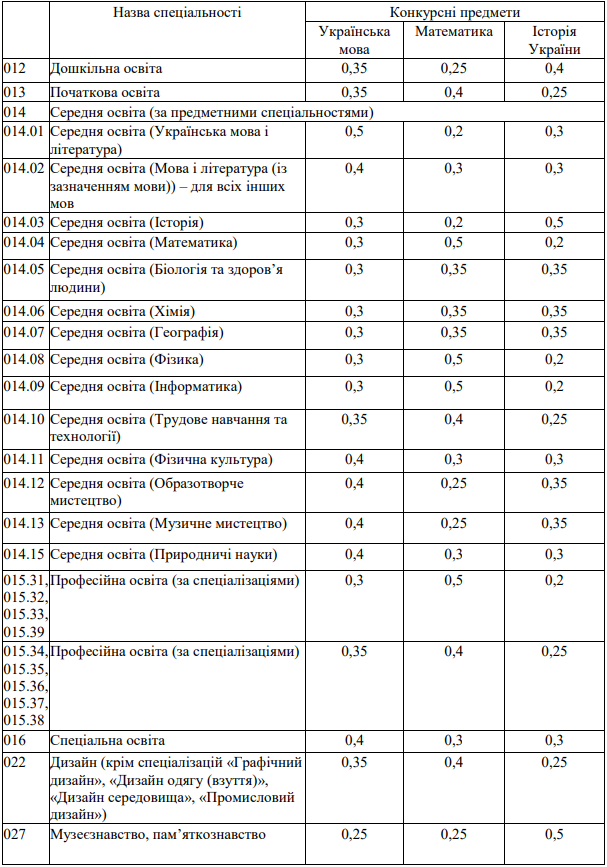 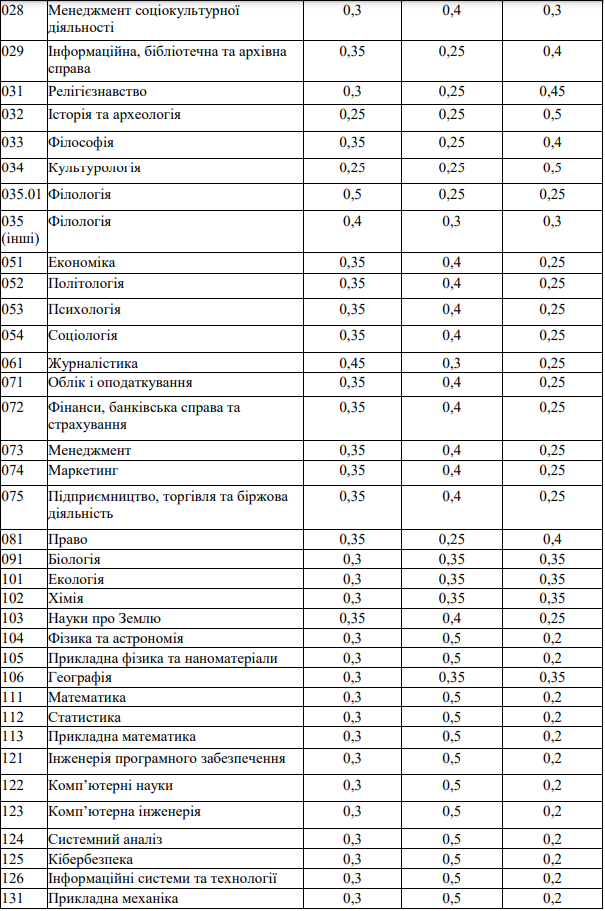 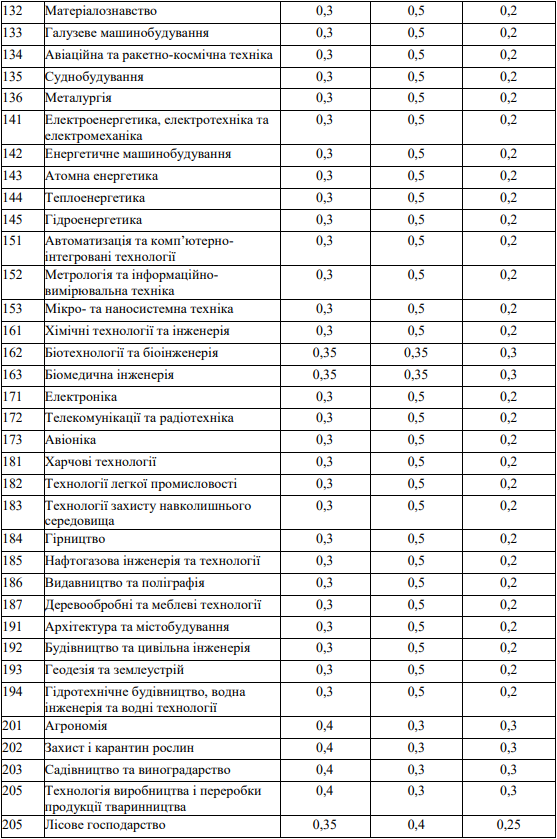 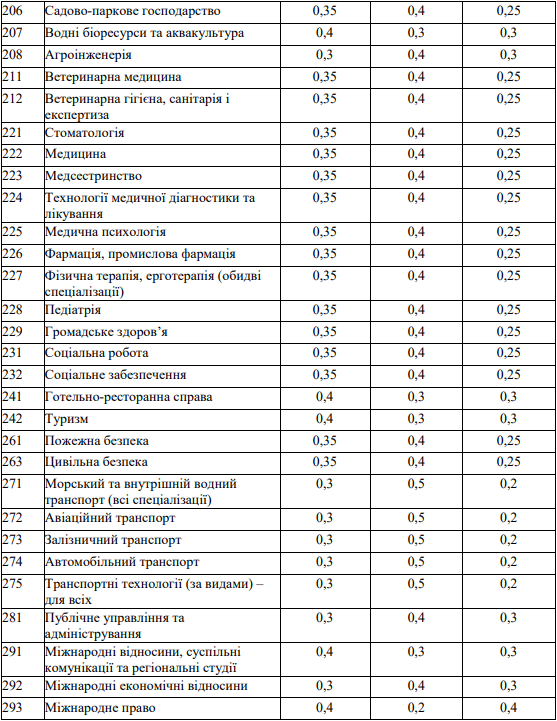 Додаток 7до Правил прийому на навчання доДніпровського національного університетуімені Олеся Гончара у 2022 роціТАБЛИЦІпереведення тестових балів національного мультипредметного тесту,комплексного магістерського тесту, магістерського тесту навчальноїкомпетентності до шкали 100-200Таблиця переведення тестових балів з української мовинаціонального мультипредметного тесту до шкали 100-2002. Таблиця переведення тестових балів з математикинаціонального мультипредметного тесту до шкали 100-2003. Таблиця переведення тестових балів з історії Українинаціонального мультипредметного тесту до шкали 100-2004. Таблиця переведення тестових балів з правамагістерського комплексного тесту до шкали 100-2005. Таблиця переведення тестових балів з іноземної мовимагістерського комплексного тесту до шкали 100-2006. Таблиця переведення тестових балів магістерського тестунавчальної компетентності до шкали 100-200Додаток 8до Правил прийому на навчання доДніпровського національного університетуімені Олеся Гончара у 2022 роціПравила прийому до аспірантури 
Дніпровського національного університету імені Олеся Гончара 
у 2022 роціДодаток 9до Правил прийому на навчання доДніпровського національного університетуімені Олеся Гончара у 2022 роціПравила прийому до докторантури Дніпровського національного університету імені Олеся Гончара у 2022 роціДодаток 10до Правил прийому на навчання доДніпровського національного університетуімені Олеся Гончара у 2022 роціПерелік акредитованих та не акредитованих спеціальностей (спеціалізацій, освітніх програм) Дніпровського національного Університету імені Олеся ГончараДодаток 11до Правил прийому на навчання доДніпровського національного університетуімені Олеся Гончара у 2022 роціПерелік спеціальностей, за якими оголошується прийом на навчання для здобуття наукового ступеня доктора філософіїДодаток 12до Правил прийому на навчання доДніпровського національного університетуімені Олеся Гончара у 2022 роціПЕРЕЛІКнаказів державних замовників, якими визначаються предметні спеціальності та спеціалізації окремих спеціальностей, за якими здійснюються формування та розміщення державного замовлення1. Наказ Міністерства освіти і науки України від 12 травня 2016 року№ 506 «Про затвердження Переліку предметних спеціальностей спеціальності 014 «Середня освіта (за предметними спеціальностями)», за якими здійснюється формування і розміщення державного замовлення та поєднання спеціальностей (предметних спеціальностей) в системі підготовки педагогічних кадрів», зареєстрований у Міністерстві юстиції України 31 травня 2016 року за № 798/28928 (зі змінами).Наказ Міністерства освіти і науки України від 21 березня 2016 року№ 292 «Про затвердження Переліку спеціалізацій підготовки здобувачів вищої освіти за спеціальністю 015 «Професійна освіта (за спеціалізаціями)», за якими здійснюються формування та розміщення державного замовлення», зареєстрований у Міністерстві юстиції України 08 квітня 2016 року за № 532/28662 (зі змінами).Наказ Міністерства освіти і науки України від 25 травня 2016 року№ 567 «Про затвердження Переліку спеціалізацій підготовки здобувачів вищої освіти ступенів бакалавра та магістра за спеціальністю 035 «Філологія», за якими здійснюються формування та розміщення державного замовлення», зареєстрований у Міністерстві юстиції України 08 червня 2016 року за № 825/28955 (зі змінами).Наказ Міністерства освіти і науки України від 12 травня 2016 року№ 507 «Про затвердження Переліку спеціалізацій підготовки здобувачів вищої освіти за спеціальністю 275 «Транспортні технології (за видами)», за якими здійснюються формування та розміщення державного замовлення», зареєстрований у Міністерстві юстиції України ТІ травня 2016 року за № 784/28914.Наказ Міністерства охорони здоров’я України від 02 листопада 2018 року № 2013 «Про затвердження переліку спеціалізацій підготовки здобувачів вищої освіти ступеня магістра за спеціальністю 227 «Фізична терапія, ерготерапія», зареєстрований у Міністерстві юстиції України 26 листопада 2018 року за № 1335/32787.Наказ Міністерства освіти і науки України від 01 лютого 2019 року№ 112 «Про затвердження переліку спеціалізацій підготовки здобувачів вищої освіти за спеціальністю 271 «Річковий та морський транспорт», за якими здійснюється формування та розміщення державного замовлення», зареєстрований у Міністерстві юстиції України 20 лютого 2019 року за № 175/33146.Наказ Міністерства освіти і науки України від 17 вересня 2019 року№ 1202 «Про затвердження Переліку спеціалізацій підготовки здобувачів вищої освіти ступенів бакалавра та магістра за спеціальністю 016 «Спеціальна освіта», за якими здійснюється формування та розміщення державного замовлення», зареєстрований у Міністерстві юстиції України 30 вересня 2019 року за № 1078/34049.Наказ Міністерства освіти і науки України від 17 вересня 2019 року№ 1201 «Про затвердження Переліку спеціалізацій підготовки здобувачів вищої освіти ступенів бакалавра та магістра за предметною спеціальністю 014.02 «Середня освіта. Мова та література (із зазначенням мови)», за якими здійснюється формування та розміщення державного замовлення», зареєстрований у Міністерстві юстиції України 30 вересня 2019 року за № 1064/34035.Структурний підрозділФорма навчанняВид конкурсної пропозиціїСпеціальністьОсвітня програмаБіолого-екологічний факультетДеннаВідкрита014 Середня освіта014.05 Середня освіта (Біологія та здоров’я людини)Біолого-екологічний факультетДеннаВідкрита091 БіологіяБіохімія та фізіологіяБіолого-екологічний факультетДеннаВідкрита091 БіологіяМікробіологія та вірусологіяБіолого-екологічний факультетДеннаВідкрита091 БіологіяБіорізноманіття та ландшафтний дизайнБіолого-екологічний факультетДеннаВідкрита091 БіологіяСистемна біологія та гідробіоресурсиБіолого-екологічний факультетДеннаВідкрита091 БіологіяБіоінформатикаБіолого-екологічний факультетДеннаВідкрита101 ЕкологіяЕкологіяБіолого-екологічний факультетДеннаВідкрита162 Біотехнології та біоінженеріяБіотехнології та біоінженеріяХімічний факультетДеннаВідкрита014 Середня освіта014.06 Середня освіта (Хімія)Хімічний факультетДеннаВідкрита102 ХіміяХімічний аналіз та експертиза матеріалів та виробівХімічний факультетДеннаВідкрита103 Науки про ЗемлюНауки про ЗемлюХімічний факультетДеннаВідкрита161 Хімічні технології та інженеріяХімічні технології та інженеріяХімічний факультетДеннаВідкрита181 Харчові технологіїХарчові технологіїІсторичний факультетДеннаВідкрита014 Середня освіта014.03 Середня освіта (Історія)Історичний факультетДеннаВідкрита014 Середня освіта014.07 Середня освіта (Географія)Історичний факультетДеннаВідкрита032 Історія та археологіяІсторична україністика та прикладна історіяІсторичний факультетДеннаВідкрита032 Історія та археологіяІсторія та археологіяІсторичний факультетДеннаВідкрита106 ГеографіяГеографія рекреації та туризмуФакультет української й іноземної філології та мистецтвознавстваДеннаВідкрита014 Середня освіта014.01 Середня освіта (Українська мова і література)Факультет української й іноземної філології та мистецтвознавстваДеннаФіксована022 Дизайн022.01 Графічний дизайнФакультет української й іноземної філології та мистецтвознавстваДеннаФіксована023 Образотворче мистецтво, декоративне мистецтво, реставраціяОбразотворче мистецтво, декоративне мистецтво, реставраціяФакультет української й іноземної філології та мистецтвознавстваДеннаВідкрита035 Філологія035.01 Українська мова та літератураФакультет української й іноземної філології та мистецтвознавстваДеннаВідкрита035 Філологія035.034 Слов’янські мови та літератури (переклад включно), перша - російськаФакультет української й іноземної філології та мистецтвознавстваДеннаВідкрита035 Філологія035.041 Германські мови та літератури (переклад включно), перша – англійськаФакультет української й іноземної філології та мистецтвознавстваДеннаВідкрита035 Філологія035.043 Германські мови та літератури (переклад включно), перша - німецькаФакультет української й іноземної філології та мистецтвознавстваДеннаВідкрита035 Філологія035.055 Романські мови та літератури (переклад включно), перша - французькаФакультет української й іноземної філології та мистецтвознавстваДеннаВідкрита035 Філологія035.065 Східні мови та літератури (переклад включно), перша - китайськаФакультет української й іноземної філології та мистецтвознавстваДеннаВідкрита035 Філологія035.069 Східні мови та літератури (переклад включно), перша - японськаФакультет психології та спеціальної освітиДеннаВідкрита014 Середня освіта016.01 ЛогопедіяФакультет психології та спеціальної освітиДеннаВідкрита053 ПсихологіяПрактична психологіяФакультет психології та спеціальної освітиДеннаВідкрита053 ПсихологіяПсихологіяФакультет систем і засобів масової комунікаціїДеннаВідкрита061 ЖурналістикаЖурналістикаФакультет систем і засобів масової комунікаціїДеннаВідкрита061 ЖурналістикаРеклама і зв’язки з громадськістюФакультет систем і засобів масової комунікаціїДеннаНебюджетна061 ЖурналістикаВидавнича справа та редагуванняФакультет суспільних наук і міжнародних відносинДеннаВідкрита033 ФілософіяФілософіяФакультет суспільних наук і міжнародних відносинДеннаНебюджетна034 КультурологіяКультурологія та культурні процесиФакультет суспільних наук і міжнародних відносинДеннаВідкрита052 ПолітологіяПолітологіяФакультет суспільних наук і міжнародних відносинДеннаВідкрита054 СоціологіяСоціологіяФакультет суспільних наук і міжнародних відносинДеннаВідкрита281 Публічне управління та адмініструванняПублічне управління, медіація, електронне врядуванняФакультет суспільних наук і міжнародних відносинДеннаВідкрита291 Міжнародні відносини, суспільні комунікації та регіональні студіїМіжнародні відносини, суспільні комунікації та регіональні студіїФакультет економікиДеннаВідкрита051 ЕкономікаБізнес-аналітикаФакультет економікиДеннаВідкрита051 ЕкономікаЕкономічна кібернетикаФакультет економікиДеннаВідкрита072 Фінанси, банківська справа та страхуванняФінанси, банківська справа та страхуванняФакультет економікиДеннаВідкрита073 МенеджментМенеджмент організаційФакультет економікиДеннаВідкрита073 МенеджментМіжнародний менеджментФакультет економікиДеннаВідкрита075 МаркетингМаркетингФакультет економікиДеннаВідкрита076 Підприємництво, торгівля та біржова діяльністьПідприємництво та організація сервісної діяльностіФакультет економікиДеннаВідкрита076 Підприємництво, торгівля та біржова діяльністьПідприємництво, торгівля та біржова діяльністьФакультет економікиДеннаВідкрита241 Готельно-ресторанна справаГотельно-ресторанна справаФакультет економікиДеннаВідкрита242 ТуризмМіжнародний туризмФакультет економікиДеннаВідкрита292 Міжнародні економічні відносиниМіжнародна економікаФакультет економікиДеннаВідкрита292 Міжнародні економічні відносиниМіжнародні економічні відносиниМеханіко-математичний факультетДеннаВідкрита014 Середня освіта014.04 Середня освіта (Математика)Механіко-математичний факультетДеннаВідкрита111 МатематикаМатематикаМеханіко-математичний факультетДеннаВідкрита111 МатематикаМатематика прогнозування та прийняття рішеньМеханіко-математичний факультетДеннаВідкрита111 МатематикаМатематика інтелектуальних системМеханіко-математичний факультетДеннаВідкрита112 СтатистикаСтатистикаМеханіко-математичний факультетДеннаВідкрита113 Прикладна математикаПрикладне комп’ютерне та математичне моделюванняМеханіко-математичний факультетДеннаВідкрита144 ТеплоенергетикаТеплоенергетикаЮридичний факультетДеннаВідкрита081 ПравоПравоФакультет прикладної математикиДеннаВідкрита113 Прикладна математикаКомп'ютерне моделювання та технології програмуванняФакультет прикладної математикиДеннаВідкрита113 Прикладна математикаОблік, аналітика та моделювання бізнес-системФакультет прикладної математикиДеннаВідкрита121 Інженерія програмного забезпеченняІнженерія програмного забезпеченняФакультет прикладної математикиДеннаВідкрита124 Системний аналізСистемний аналізФакультет прикладної математикиДеннаВідкрита126 Інформаційні системи та технологіїІнформаційні системи та технологіїФакультет фізики, електроніки та комп’ютерних системДеннаВідкрита014 Середня освіта014.08 Середня освіта (Фізика)Факультет фізики, електроніки та комп’ютерних системДеннаВідкрита104 Фізика та астрономіяФізика та астрономіяФакультет фізики, електроніки та комп’ютерних системДеннаВідкрита105 Прикладна фізика та наноматеріалиРадіофізика, електроніка та оптоінформатикаФакультет фізики, електроніки та комп’ютерних системДеннаВідкрита122 Комп’ютерні наукиКомп’ютерні наукиФакультет фізики, електроніки та комп’ютерних системДеннаВідкрита123 Комп’ютерна інженеріяКомп’ютерна інженеріяФакультет фізики, електроніки та комп’ютерних системДеннаВідкрита153 Мікро- та наносистемна технікаМікро- та наносистемна технікаФакультет фізики, електроніки та комп’ютерних системДеннаВідкрита172 Телекомунікації та радіотехнікаІнфокомунікації та системи зв'язкуФізико-технічний факультетДеннаВідкрита125 КібербезпекаКібербезпекаФізико-технічний факультетДеннаВідкрита131 Прикладна механікаІнжиніринг механотронних і робототехнічних системФізико-технічний факультетДеннаВідкрита133 Галузеве машинобудуванняГалузеве машинобудування. Комп'ютерний інжиніринг і технології автоматизованих виробництвФізико-технічний факультетДеннаВідкрита134 Авіаційна та ракетно-космічна технікаАвіаційна та ракетно-космічна техніка. Ракетні двигуниФізико-технічний факультетДеннаВідкрита141 Електроенергетика, електротехніка та електромеханікаЕлектроенергетика, електротехніка та електромеханікаФізико-технічний факультетДеннаВідкрита151 Автоматизація та комп’ютерно-інтегровані технологіїАвтоматизація та комп’ютерно-інтегровані технологіїФізико-технічний факультетДеннаВідкрита173 АвіонікаАвтоматика і управління в технічних системахФізико-технічний факультетДеннаВідкрита183 Технології захисту навколишнього середовищаЕкоаналітика та техногенна безпекаФакультет медичних технологій діагностики та реабілітаціїДеннаВідкрита223 МедсестринствоМедсестринствоФакультет медичних технологій діагностики та реабілітаціїДеннаВідкрита224 Технології медичної діагностики та лікуванняТехнології медичної діагностики та лікуванняФакультет медичних технологій діагностики та реабілітаціїДеннаВідкрита227 Фізична терапія, ерготерапіяФізична терапія, ерготерапіяФакультет медичних технологій діагностики та реабілітаціїДеннаВідкрита231 Соціальна роботаСоціальна роботаНавчально-методичний центр заочної та вечірньої форм навчанняЗаочнаВідкрита014 Середня освіта014.021 Середня освіта (Англійська мова і література)Навчально-методичний центр заочної та вечірньої форм навчанняЗаочнаНебюджетна016 Спеціальна освіта016.01 ЛогопедіяНавчально-методичний центр заочної та вечірньої форм навчанняЗаочнаНебюджетна035 Філологія035.041 Германські мови та літератури (переклад включно), перша – англійськаНавчально-методичний центр заочної та вечірньої форм навчанняЗаочнаНебюджетна052 ПолітологіяПолітологіяНавчально-методичний центр заочної та вечірньої форм навчанняЗаочнаНебюджетна053 ПсихологіяПсихологіяНавчально-методичний центр заочної та вечірньої форм навчанняЗаочнаНебюджетна061 ЖурналістикаЖурналістикаНавчально-методичний центр заочної та вечірньої форм навчанняЗаочнаНебюджетна073 МенеджментМіжнародний менеджментНавчально-методичний центр заочної та вечірньої форм навчанняЗаочнаНебюджетна076 Підприємництво, торгівля та біржова діяльністьПідприємництво, торгівля та біржова діяльністьНавчально-методичний центр заочної та вечірньої форм навчанняЗаочнаНебюджетна081 ПравоПравоСтруктурний підрозділФорма навчанняТермін навчанняВид конкурсної пропозиціїСпеціальністьОсвітня програмаБіолого-екологічний факультетДенна1 рік 10 місяцівФіксована014 Середня освіта014.05 Середня освіта (Біологія та здоров’я людини)Хімічний факультетДенна1 рік 10 місяцівФіксована181 Харчові технологіїХарчові технологіїФакультет економікиДенна1 рік 10 місяцівНебюджетна071 Облік і оподаткуванняОблік і оподаткуванняФакультет економікиДенна1 рік 10 місяцівФіксована071 Облік і оподаткуванняОблік і оподаткуванняФакультет економікиДенна1 рік 10 місяцівФіксована075 МаркетингМаркетингФакультет економікиДенна1 рік 10 місяцівФіксована076 Підприємництво, торгівля та біржова діяльністьПідприємництво, торгівля та біржова діяльністьФакультет економікиДенна1 рік 10 місяцівНебюджетна076 Підприємництво, торгівля та біржова діяльністьПідприємництво, торгівля та біржова діяльністьФакультет прикладної математикиДенна1 рік 10 місяцівФіксована113 Прикладна математикаКомп'ютерне моделювання та технології програмуванняФакультет прикладної математикиДенна2 роки 10 місяцівФіксована113 Прикладна математикаОблік, аналітика та моделювання бізнес-системФакультет прикладної математикиДенна2 роки 10 місяцівФіксована121 Інженерія програмного забезпеченняІнженерія програмного забезпеченняФакультет фізики, електроніки та комп’ютерних системДенна1 рік 10 місяцівФіксована123 Комп’ютерна інженеріяКомп’ютерна інженеріяФакультет фізики, електроніки та комп’ютерних системДенна2 роки 10 місяцівФіксована153 Мікро- та наносистемна технікаМікро- та наносистемна технікаФакультет фізики, електроніки та комп’ютерних системДенна1 рік 10 місяцівФіксована172 Телекомунікації та радіотехнікаІнфокомунікації та системи зв'язкуФізико-технічний факультетДенна1 рік 10 місяцівФіксована131 Прикладна механікаІнжиніринг механотронних і робототехнічних системФізико-технічний факультетДенна1 рік 10 місяцівФіксована133 Галузеве машинобудуванняГалузеве машинобудуванняФізико-технічний факультетДенна2роки 10 місяцівФіксована134 Авіаційна та ракетно-космічна технікаАвіаційна та ракетно-космічна технікаФізико-технічний факультетДенна2 роки 10 місяцівФіксована173 АвіонікаАвтоматика і управління в технічних системахФізико-технічний факультетОчна (денна)2 роки 10 місяцівФіксована132 МатеріалознавствоМатеріалознавствоФакультет медичних технологій діагностики та реабілітаціїДистанційна 10 місяцівНебюджетна223 МедсестринствоМедсестринствоФакультет медичних технологій діагностики та реабілітаціїДенна2 роки 10 місяцівНебюджетна224 Технології медичної діагностикиТехнології медичної діагностикиФакультет медичних технологій діагностики та реабілітаціїДенна2 роки 10 місяцівФіксована231 Соціальна роботаСоціальна роботаНавчально-методичний центр заочної та вечірньої форм навчанняЗаочна2 роки 10 місяцівНебюджетна016 Спеціальна освіта016.01 ЛогопедіяНавчально-методичний центр заочної та вечірньої форм навчанняЗаочна1 рік 10 місяцівНебюджетна072 Фінанси, банківська справа та страхуванняФінанси, банківська справа та страхуванняНавчально-методичний центр заочної та вечірньої форм навчанняЗаочна1 рік 10 місяцівНебюджетна076 Підприємництво, торгівля та біржова діяльністьПідприємництво, торгівля та біржова діяльністьНавчально-методичний центр заочної та вечірньої форм навчанняЗаочна1 рік 10 місяцівНебюджетна081 ПравоПравоНавчально-методичний центр заочної та вечірньої форм навчанняОчна (вечірня)1 рік 10 місяцівНебюджетна123 Комп’ютерна інженеріяКомп’ютерна інженеріяНавчально-методичний центр заочної та вечірньої форм навчанняЗаочна2 роки 10 місяцівНебюджетна241 Готельно-ресторанна справаГотельно-ресторанна справаСтруктурний підрозділФорма навчанняТермін навчанняВид конкурсної пропозиціїСпеціальністьОсвітня програмаБіолого-екологічний факультетДенна1 рік 5 місяцівФіксована014 Середня освіта014.05 Середня освіта (Біологія та здоров’я людини)Біолого-екологічний факультетДенна1 рік 5 місяцівФіксована091 БіологіяБіохімія та фізіологіяБіолого-екологічний факультетДенна1 рік 5 місяцівФіксована091 БіологіяСистемна біологія та гідробіоресурсиБіолого-екологічний факультетДенна1 рік 5 місяцівФіксована101 ЕкологіяЕкологіяБіолого-екологічний факультетДенна1 рік 5 місяцівФіксована162 Біотехнології та біоінженеріяБіотехнології та біоінженеріяХімічний факультетДенна1 рік 10 місяцівФіксована102 ХіміяХімічний аналіз та експертиза матеріалів та виробівХімічний факультетДенна1 рік 5 місяцівФіксована161 Хімічні технології та інженеріяХімічні технології та інженеріяХімічний факультетДенна1 рік 5 місяцівФіксована181 Харчові технологіїХарчові технологіїІсторичний факультетДенна1 рік 10 місяцівФіксована014 Середня освіта014.03 Середня освіта (Історія)Історичний факультетДенна1 рік 5 місяцівФіксована014 Середня освіта014.07 Середня освіта (Географія)Історичний факультетДенна1 рік 5 місяцівФіксована032 Історія та археологіяІсторія та археологіяІсторичний факультетДенна1 рік 5 місяцівФіксована106 ГеографіяГеографіяФакультет української й іноземної філології та мистецтвознавстваДенна1 рік 10 місяцівФіксована022 Дизайн022.03 Дизайн середовищаФакультет української й іноземної філології та мистецтвознавстваДенна1 рік 5 місяцівФіксована035 Філологія035.01 Українська мова та літератураФакультет української й іноземної філології та мистецтвознавстваДенна1 рік 5 місяцівФіксована035 Філологія035.034 Слов’янські мови та літератури (переклад включно), перша - російськаФакультет української й іноземної філології та мистецтвознавстваДенна1 рік 5 місяцівФіксована035 Філологія035.041 Германські мови та літератури (переклад включно), перша – англійськаФакультет української й іноземної філології та мистецтвознавстваДенна1 рік 5 місяцівФіксована035 Філологія035.043 Германські мови та літератури (переклад включно), перша - німецькаФакультет української й іноземної філології та мистецтвознавстваДенна1 рік 5 місяцівФіксована035 Філологія035.055 Романські мови та літератури (переклад включно), перша - французькаФакультет української й іноземної філології та мистецтвознавстваДенна1 рік 5 місяцівФіксована035 Філологія035.065 Східні мови та літератури (переклад включно), перша - китайськаФакультет української й іноземної філології та мистецтвознавстваДенна1 рік 5 місяцівФіксована035 Філологія035.069 Східні мови та літератури (переклад включно), перша - японськаФакультет психології та спеціальної освітиДенна1 рік 10 місяцівФіксована016 Спеціальна освіта016.01 ЛогопедіяФакультет психології та спеціальної освітиДенна1 рік 5 місяцівВідкрита053 ПсихологіяПсихологіяФакультет систем і засобів масової комунікаціїДенна1 рік 5 місяцівВідкрита061 ЖурналістикаМедіакомунікаціїФакультет систем і засобів масової комунікаціїДенна1 рік 5 місяцівВідкрита061 ЖурналістикаРеклама і зв’язки з громадськістюФакультет суспільних наук і міжнародних відносинДенна1 рік 10 місяцівФіксована033 ФілософіяФілософіяФакультет суспільних наук і міжнародних відносинДенна1 рік 5 місяцівВідкрита 052 ПолітологіяПолітологіяФакультет суспільних наук і міжнародних відносинДенна1 рік 5 місяцівВідкрита291 Міжнародні відносини, суспільні комунікації та регіональні студіїМіжнародні відносини, суспільні комунікації та регіональні студіїФакультет економікиДенна1 рік 10 місяцівФіксована051 ЕкономікаЕкономічна кібернетикаФакультет економікиДенна1 рік 5 місяцівВідкрита071 Облік і оподаткуванняОблік і оподаткуванняФакультет економікиДенна1 рік 5 місяцівВідкрита072 Фінанси, банківська справа та страхуванняФінансиФакультет економікиДенна1 рік 5 місяцівВідкрита073 МенеджментМіжнародний менеджментФакультет економікиДенна1 рік 5 місяцівВідкрита075 МаркетингМаркетингФакультет економікиДенна1 рік 5 місяцівВідкрита076 Підприємництво, торгівля та біржова діяльністьЕкономіка підприємстваФакультет економікиДенна1 рік 5 місяцівФіксована242 ТуризмМіжнародний туристичний бізнесФакультет економікиДенна1 рік 5 місяцівВідкрита292 Міжнародні економічні відносиниМіжнародна економікаФакультет економікиДенна1 рік 5 місяцівВідкрита292 Міжнародні економічні відносиниМіжнародні економічні відносиниМеханіко-математичний факультетДенна1 рік 10 місяцівФіксована014 Середня освіта014.04 Середня освіта (Математика)Механіко-математичний факультетДенна1 рік 5 місяцівФіксована111 МатематикаМатематикаМеханіко-математичний факультетДенна1 рік 5 місяцівФіксована112 СтатистикаСтатистикаМеханіко-математичний факультетДенна1 рік 5 місяцівФіксована113 Прикладна математикаКомп'ютерна механікаЮридичний факультетДенна1 рік 10 місяцівВідкрита081 ПравоПравоФакультет прикладної математикиДенна1 рік 10 місяцівФіксована113 Прикладна математикаКомп`ютерне моделювання та обчислювальні методиФакультет прикладної математикиДенна1 рік 5 місяцівФіксована113 Прикладна математикаІнформатикаФакультет прикладної математикиДенна1 рік 5 місяцівФіксована121 Інженерія програмного забезпеченняІнженерія програмного забезпеченняФакультет прикладної математикиДенна1 рік 5 місяцівФіксована124 Системний аналізСистемний аналізФакультет фізики, електроніки та комп’ютерних системДенна1 рік 10 місяцівФіксована104 Фізика та астрономіяФізика та астрономіяФакультет фізики, електроніки та комп’ютерних системДенна1 рік 5 місяцівФіксована104 Фізика та астрономіяФункціональні та інтелектуальні матеріалиФакультет фізики, електроніки та комп’ютерних системДенна1 рік 5 місяцівФіксована122 Комп’ютерні наукиКомп’ютерні наукиФакультет фізики, електроніки та комп’ютерних системДенна1 рік 5 місяцівФіксована123 Комп’ютерна інженеріяКомп’ютерна інженеріяФакультет фізики, електроніки та комп’ютерних системДенна1 рік 5 місяцівФіксована153 Мікро- та наносистемна технікаМікро- та наносистемна технікаФакультет фізики, електроніки та комп’ютерних системДенна1 рік 5 місяцівФіксована172 Телекомунікації та радіотехнікаТелекомунікації та радіотехнікаФізико-технічний факультетДенна1 рік 10 місяцівФіксована131 Прикладна механікаПрикладна механікаФізико-технічний факультетДенна1 рік 5 місяцівФіксована132 МатеріалознавствоМатеріалознавствоФізико-технічний факультетДенна1 рік 5 місяцівФіксована134 Авіаційна та ракетно-космічна технікаКосмічні інформаційні технологіїФізико-технічний факультетДенна1 рік 5 місяцівФіксована134 Авіаційна та ракетно-космічна технікаТехнології виробництва літальних апаратівФізико-технічний факультетДенна1 рік 5 місяцівФіксована134 Авіаційна та ракетно-космічна технікаРакетні двигуни та енергетичні установкиФізико-технічний факультетДенна1 рік 5 місяцівФіксована141 Електроенергетика, електротехніка та електромеханікаНетрадиційні та відновлювані джерела енергіїФізико-технічний факультетДенна1 рік 5 місяцівФіксована151 Автоматизація та комп’ютерно-інтегровані технологіїАвтоматизація та комп’ютерно-інтегровані технологіїФакультет медичних технологій діагностики та реабілітаціїДистанційна1 рік 10 місяцівНебюджетна223 МедсестринствоМедсестринствоФакультет медичних технологій діагностики та реабілітаціїДенна1 рік 6 місяцівФіксована224 Технології медичної діагностики та лікуванняТехнології медичної діагностики та лікуванняФакультет медичних технологій діагностики та реабілітаціїДенна1 рік 5 місяцівФіксована231 Соціальна роботаСоціальна роботаНавчально-методичний центр заочної та вечірньої форм навчанняЗаочна1 рік 5 місяцівФіксована016 Спеціальна освіта016.01 ЛогопедіяНавчально-методичний центр заочної та вечірньої форм навчанняЗаочна1 рік 5 місяцівНебюджетна035 Філологія035.01 Українська мова та літератураНавчально-методичний центр заочної та вечірньої форм навчанняЗаочна1 рік 5 місяцівНебюджетна035 Філологія035.041 Германські мови та літератури (переклад включно), перша – англійськаНавчально-методичний центр заочної та вечірньої форм навчанняЗаочна1 рік 5 місяцівНебюджетна053 ПсихологіяПсихологіяНавчально-методичний центр заочної та вечірньої форм навчанняЗаочна1 рік 5 місяцівФіксована071 Облік і оподаткуванняОблік і оподаткуванняНавчально-методичний центр заочної та вечірньої форм навчанняЗаочна1 рік 5 місяцівНебюджетна072 Фінанси, банківська справа та страхуванняФінансиНавчально-методичний центр заочної та вечірньої форм навчанняЗаочна1 рік 5 місяцівФіксована073 МенеджментМіжнародний менеджментНавчально-методичний центр заочної та вечірньої форм навчанняЗаочна1 рік 5 місяцівФіксована076 Підприємництво, торгівля та біржова діяльністьЕкономіка підприємстваНавчально-методичний центр заочної та вечірньої форм навчанняЗаочна1 рік 5 місяцівНебюджетна081 ПравоПравоНавчально-методичний центр післядипломної освіти та підвищення кваліфікаціїЗаочна1 рік 5 місяцівФіксована073 МенеджментБізнес-адмініструванняНавчально-методичний центр післядипломної освіти та підвищення кваліфікаціїЗаочна1 рік 4 місяціНебюджетна281 Публічне управління та адмініструванняПублічне управління та адмініструванняСтруктурний підрозділФорма навчанняТермін навчанняВид конкурсної пропозиціїСпеціальністьОсвітня програмаФакультет медичних технологій діагностики та реабілітаціїДистанційна1 рік 10 місяцівНебюджетна223 МедсестринствоМедсестринствоФакультет медичних технологій діагностики та реабілітаціїДенна1 рік 6 місяцівНебюджетна224 Технології медичної діагностики та лікуванняТехнології медичної діагностики та лікуванняФакультет медичних технологій діагностики та реабілітаціїДистанційна1 рік 5 місяцівНебюджетна231 Соціальна роботаСоціальна роботаНавчально-методичний центр післядипломної освіти та підвищення кваліфікаціїЗаочна1 рік 5 місяцівНебюджетна073 МенеджментБізнес-адмініструванняНавчально-методичний центр післядипломної освіти та підвищення кваліфікаціїЗаочна1 рік 4 місяцівНебюджетна281 Публічне управління та адмініструванняПублічне управління та адмініструванняШифр галузіГалузь знаньКод спеціальностіНазва спеціальності01Освіта012Дошкільна освіта01Освіта013Початкова освіта01Освіта014Середня освіта (за предметними спеціальностями: 014.04-014.10, 014.15)01Освіта015Професійна освіта (за спеціалізаціями)10Природничі науки102Хімія10Природничі науки103Науки про Землю10Природничі науки104Фізика та астрономія10Природничі науки105Прикладна фізика та наноматеріали11Математика та статистика111Математика11Математика та статистика112Статистика13Механічна інженерія131Прикладна механіка13Механічна інженерія132Матеріалознавство13Механічна інженерія133Галузеве машинобудування13Механічна інженерія134Авіаційна та ракетно-космічна техніка13Механічна інженерія135Суднобудування13Механічна інженерія136Металургія14Електрична інженерія141Електроенергетика, електротехніка та електромеханіка14Електрична інженерія142Енергетичне машинобудування14Електрична інженерія143Атомна енергетика14Електрична інженерія144Теплоенергетика14Електрична інженерія145Гідроенергетика15Автоматизація та приладобудування151Автоматизація та комп’ютерно-інтегровані технології15Автоматизація та приладобудування152Метрологія та інформаційно-вимірювальна техніка15Автоматизація та приладобудування153Мікро- та наносистемна техніка16Хімічна та біоінженерія161Хімічні технології та інженерія17Електроніка та телекомунікації171Електроніка17Електроніка та телекомунікації172Телекомунікації та радіотехніка17Електроніка та телекомунікації173Авіоніка18Виробництво та технології181Харчові технології18Виробництво та технології182Технології легкої промисловості18Виробництво та технології183Технології захисту навколишнього середовища18Виробництво та технології184Гірництво18Виробництво та технології185Нафтогазова інженерія та технології18Виробництво та технології187Деревообробні та меблеві технології19Архітектура та будівництво192Будівництво та цивільна інженерія19Архітектура та будівництво194Гідротехнічне будівництво, водна інженерія та водні технології20Аграрні науки та продовольство201Агрономія20Аграрні науки та продовольство202Захист і карантин рослин20Аграрні науки та продовольство203Садівництво та виноградарство20Аграрні науки та продовольство204Технологія виробництва і переробки продукції тваринництва20Аграрні науки та продовольство205Лісове господарство20Аграрні науки та продовольство206Садово-паркове господарство20Аграрні науки та продовольство207Водні біоресурси та аквакультура20Аграрні науки та продовольство208Агроінженерія25Воєнні науки, національна безпека, безпека державного кордону251Державна безпека25Воєнні науки, національна безпека, безпека державного кордону252Безпека державного кордону25Воєнні науки, національна безпека, безпека державного кордону253Військове управління (за видами збройних сил)25Воєнні науки, національна безпека, безпека державного кордону254Забезпечення військ (сил)25Воєнні науки, національна безпека, безпека державного кордону255Озброєння та військова техніка26Цивільна безпека261Пожежна безпека26Цивільна безпека263Цивільна безпека27Транспорт271Морський та внутрішній водний транспорт (крім спеціалізації 271.01)27Транспорт272Авіаційний транспорт27Транспорт273Залізничний транспорт27Транспорт274Автомобільний транспорт27Транспорт275Транспортні технології (за видами) (крім 275.01 і 275.04)Тестовий балБал за шкалою 100- 200Тестовий балБал за шкалою 100- 2001100191512107201523113211534119221545125231566128241587131251608134261629136271641013828167111402917012142301731314431176141463218015147331861614834192171493520018150Тестовий балБал за шкалою 100- 200Тестовий балБал за шкалою 100- 200110016151210717152311318153411919154512520156612821158713122160813423162913624164101382516711140261701214227173131442817614146291801514730186Тестовий балБал за шкалою 100- 200Тестовий балБал за шкалою 100- 2001100191512107201523113211534119221545125231566128241587131251608134261629136271641013828167111402917012142301731314431176141463218015147331861614834192171493520018150Тестовий балБал за шкалою 100- 200Тестовий балБал за шкалою 100- 2001100261512105271523110281534114291545118301556122311567125321578128331589131341591013335160111353616112137371621313838164141393916615140401681614141170171424217218143431741914444176201454517921146461822214747186231484819024149491952515050200Тестовий балБал за шкалою 100- 200Тестовий балБал за шкалою 100- 200110016151211017152311818153412519154512920156613221158713522161813823164914024168101422517211144261761214627180131482818514149291921515030200Тестовий балБал за шкалою 100-200Тестовий балБал за шкалою 100- 200110018151210819152311520153412021155512522157612923159713224162813525165913826168101402717111142281751214429179131463018314147311881514832194161493320017150